贈 閱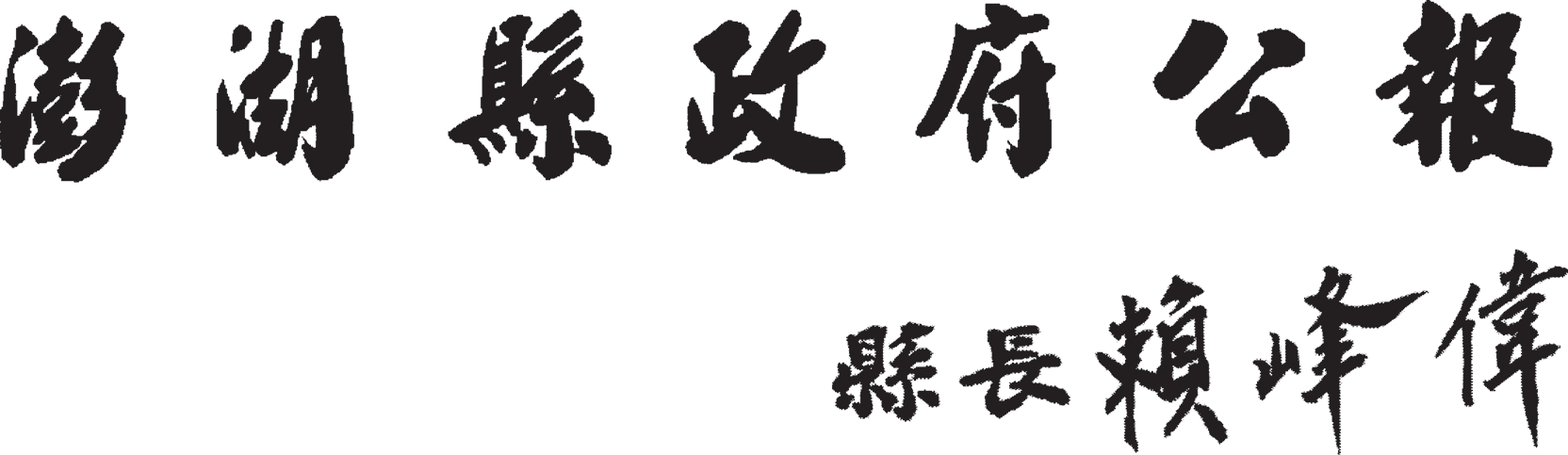 111 年 第 4 期中華民國 111 年 4 月 16 日出版本　　期　　目　　錄法	規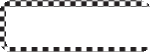 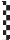 縣 法 規：一、修正「澎湖縣市區道路管理自治條例」............................................ 1二、發布中華民國111年度臺灣省澎湖縣總預算暨總預算附屬單位 預算及綜計表................................................................................. 21政	令教　　育：一、訂定「澎湖縣高級中等以下學校資賦優異學生重新安置作業 要點」，並自即日生效................................................................. 28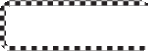 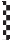 二、訂定「澎湖縣國民教育階段身心障礙學生申請延長修業年限實施要點」，並自即日生效......................................................... 33三、訂定「澎湖縣國民教育階段資賦優異資源班實施要點」，並 自即日生效 ..................................................................................... 41四、訂定「澎湖縣政府補助公私立幼兒園在職人員進修要點」，並自即日起生效 ............................................................................. 52 工　　務：訂定「澎湖縣水資源回收中心參訪管理要點」，並自即日起生效 ... 57 行　　政：一、修正「澎湖縣市區道路管理自治條例」發布令乙份................ 63二、訂定「澎湖縣政府國家賠償事件賠償計算基準」，並自即日生 效...................................................................................................... 64主　　計：一、發布本縣111年度臺灣省澎湖縣總預算暨總預算附屬單位預算及綜計表發布令 ............................................................................. 77二、修正「澎湖縣政府一百十年度預算執行節約措施」第一點、 第二點，名稱並修正為「澎湖縣政府一百十一年度預算執行 節約措施」，自即日起生效......................................................... 78公	告環　　保：公告本府自111年1月24日至111年12月31日期間，委託亞太環境 科技股份有限公司辦理水污染防治相關查證工作.......................... 92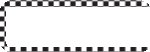 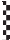 農　　漁：一、公告修正「澎湖縣馬公市烏崁海域禁漁區有關限制事宜」 ... 94二、公告訂定「澎湖縣三棘鱟資源管理有關限制事宜」................ 97附	錄縣政重要紀事(中華民國111年3月份) ...................................................................... 99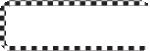 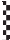 法 　 規縣	法	規澎湖縣政府　令發文日期：中華民國111年2月8日發文字號：府行法字第11113005011號附　　件： 修正「澎湖縣市區道路管理自條例」。　附修正「澎湖縣市區道路管理自治條例。 縣 長　賴　峰　偉澎湖縣市區道路管理自治條例修正總說明澎湖縣政府為管理所轄市區道路分工權責、設施維護、管制等事項，於 八十九年三月四日府秘法字第零八九零九四四六號令制定「澎湖縣市區道路管 理自治條例」，並於一百年二月八日修正部分條文後，迄今已逾十年未再修 正，礙於部分條文已不符使用需求，有修正現行規定用字及相關規定之需要以 符實際，爰擬具「澎湖縣市區道路管理自治條例」修正案，其修正要點如下： 一、修正名詞定義(修正條文第二條)。 二、修正道路主管機關審查養護計畫權責(修正條文第五條)。 三、修正用字(修正條文第六、第八、第十五、第三十八、第四十四條)。 四、新增人行道及路樹認養規定(修正條文第九條)。 五、條次變更(修正條文第九條至第四十八條)。澎湖縣市區道路管理自治條例修正條文對照表澎湖縣市區道路管理自治條例89 年 3 月 4 日府秘法字第 09446 號令制定公布全文  55 條100 年 2 月 8 日府行法字第 10013001012 號令修正發布第 3、4、5、27、54 條111 年 2 月 8 日府行法字第 11113005012 號令修正發布第 一 章 	總則層。三、路肩：指路基淨寬減除路面寬度，所餘之路基面。 四、人行道：指騎樓走廊及劃供人行之地面、道路、人行橋及人行地下道。 五、交通島：指設於道路地面或高出地面用以區分方向、快慢車道及行人穿越地面之交通管理設施。 六、共同管道：指設於地面上、下，用於容納二種以上公共設施管線之構造物及其排水、通風、照明、通訊、電力或有關安 全監視（測）系統等之各種設施。第 二 章 	道路幹支線之區分 第 一 節 	權責之劃分第 	三 	條 		本自治條例所稱市區道路主管機關為澎湖縣政府（以下簡稱本 府），管理機關為本縣鄉、市公所。第 	四 	條 	市區道路管理之權責劃分如下： 一、主管機關辦理事項：（一）有關市區道路管理自治條例之擬訂事項。（二）有關市區道路之修築、改善、養護計畫之審議與執行事 項。（三）有關市區道路及交通流量資料之蒐集及統計事項。（四）有關市區道路管理之監督及輔導。（五）市區道路有線電視分配線網路暫掛排水溝渠、自立桿、 置箱之核定事項。其相關處理要點另行訂定之。二、管理機關辦理事項：（一）有關鄉、市市區道路之修築、改善及養護計畫之擬訂與 執行事項。（二）有關鄉、市市區道路之管理事項。（三）本府委辦事項。 前項主管機關權責事項得委由管理機關辦理。 主管機關核准人民或團體興建道路時，應明定其管理權責。第 	五   條      管理機關應於年度開始前，視實際需要擬定道路及附屬設施之 修築、改善及養護計畫，報經主管機關備查。主管機關應於工程施 工中加予監督，並於年終時予以考核。前項修築或改善計畫應包括市區道路條例第三條規定之附屬工 程。第 	六 	條 		市區道路及其附屬工程、路面、路肩上下公共設施之有關資料， 應由管理機關登載管理。第 二 節 	道路幹支線之區分 第 	七 	條 	道路幹支線之區分如下：一、幹線道路：供車輛直接通過之主要道路及林園道路。 二、支線道路：供兩旁人車直接出入之次要道路及巷道。前項區分規劃完成後，管理機關應公告之。變更時亦同。第 三 章		道路及其附屬設施之管理 第 一 節 	道路第 	八   條      市區道路修築、改善或養護期間，應儘量維持通車，必須管制 交通或禁止通行者，工程主辦機關應將管制或禁止範圍、繞道路線 及期限、予以公告，並設置必要之警告標誌。第 	九 	條 	人民或團體自行修築市區道路，應先向管理機關申請核准。 管理機關得將人行道及路樹委託認養，其認養辦法由主管機關另定之。第 	十   條      管理機關應經常養護道路維持各項設施完整，遇有毀損或災害 應迅速修復，保持暢通。第 二 節 	路基、路肩、路面第 十一 條     改善或翻修路基、路肩或路面時，仍須維持行車者，應明顯標 示維持行車之車道，並設置警告標誌。第 十二 條 		市區道路加舖新路面時，工程主辦機關應注意路拱及側溝排水， 並通知在道路下埋設管線單位，配合改善人孔、水閥盒等設施，使 其頂面與路面平齊。第 三 節 	排水溝渠第 十三 條     市區道路兩旁溝渠不得加以侵佔、利用、堆置雜物或設置其他 有礙水流之物體。管理機關並應會同有關單位定期或經常派員全面檢視，如發現 違規情事，應即依法排除。但經主管機關依法核准不在此限。第 十四 條     市區道路之現有溝渠，於修築或改善道路時，應儘量納入道路 排水系統；道路兩側局部低窪地區，土地業主得自行將基地填高至 道路邊溝頂或人行道齊平。第 四 節 	人行道第 十五 條     公共設施管理單位設於人行道之地下管線，其人孔或水閥盒等 附屬設備之頂面，未與人行道齊平者，應其限期改善，逾期不履行 者，管理機關得代為執行。第 十六 條     無遮簷人行道應維持平整暢通，如有圍堵，管理機關應予打通 整平，並禁止不當使用。與人行道相鄰之建築物或營業場所，有汽、機車及無障礙輔具 橫越人行道之必要時，得申請設置斜坡道，相關設置辦法由主管機 關另定之。第 五 節 	附屬物第 十七 條     管理機關應經常派員檢視市區道路之擋土牆，妥加維護。前項 擋土牆為私有者，應由業主維護。第 十八 條     管理機關經常檢查市區道路護欄及交通島前端之防護設備，並 做必要之整修及油漆。第 十九 條     開闢或拓寬道路時，應視大眾運輸發展需要，協調交通事業主 管機關及警察機關預留車站停車彎位置。第 二十 條 	交通事業在現有道路旁新設或增設車站、招呼站或候車亭時，應將計畫設置地點及位置平面圖樣，送經交通事業主管機關會同警 察機關及管理機關等核定後，始得設置。前項車站、招呼站候車亭，交通事業應經常維持清潔及完整， 不得妨礙市容觀瞻。第二十一 條   市區道路之綠地、路肩及人行道，管理機關得裁植樹木、花卉 或草皮，並得設置護欄。第二十二條  管理機關對路樹及綠地應經常維護或剪修，並不得妨礙人車安 全。第 六 節 	路燈第二十三條 管理機關每年至少應清洗照明設施之玻璃罩二次，在工廠集中 或易遭污染地區者，應依實際需要增加清洗次數。第二十四條 		管理機關應經常維護檢查燈具、燈柱、支架、管制機具及零件， 不得有礙人車安全，如有損壞應隨時換修。第 七 節 	天然災害及交通事故第二十五條 管理機關應於天然災害發生前後全面巡視轄區道路，如發現有 危害人車安全之虞，應立即採取有效安全措施，並設置警告標誌。第二十六 條   管理機關應就當地警察機關提供之逐年交通事故調查資料，分 析肇事地點道路之設計、施工及交通管制設施之缺點，予以改善。第 四 章 	交通管制設施第二十七條 都市計畫道路之標誌、標線及號誌應由縣警察機關，依道路交 通標誌標線號誌設置規則設置及管理。新闢或拓寬道路之標誌、標 線及號誌，由工程主辦單位警察機關設置。第二十八條 市區道路同一地點設置二種以上交通標誌、號誌或路名牌時， 儘量設置於同一桿柱，並得利用路燈或電力、電信桿柱設置。第二十九條 都市計畫道路之標誌、標線及號誌，警察機關應經常維持明晰 醒目，並排除障礙。第 三十 條     市區道路之分道欄杆、行人護欄、交通島，由管理機關設置、 維護及管理；反光鈕由警察機關會同管理機關設置，並由警察機關 維護及管理。第三十一條 	行人護欄應設於下列地點：一、行人跨越易生危險之路口。二、沒有人行道、地下道或陸橋之處。 三、限制行人穿越道路之路段。四、其他易使行人發生危險之處所。第 五 章 	道路之使用與限制 第 一 節	建築使用第三十二條 		建築物承造人在施工中須使用道路者，應依規定先行向管理機 關申請許可。前項使用範圍須利用人行道，應在人行道上空加設安全人行走 廊，以維行人安全。第三十三條 		建築工程如因施工需求而損壞道路、溝渠或其他設施時，承造 人非先經申請管理機關核准，不得施工。第三十四條 		建築工程施工時，承造人應維護工地附近路面、溝渠、人行道 及其他公共設施之完整，如有毀損應負責修復。第 二 節 	公共設施使用道路第三十五條 	在市區道路範圍內設置下列設施時，應經管理機關許可： 一、電力桿、電信桿、電力塔變壓箱、郵筒、公共電話亭、停車收費設施、自來水救火栓、加壓設備及其他類似之公共 設施。二、道路上方遮陽避雨設施。前項設施係建築法所規定建築物 者，應申請建築執照。道路上方遮陽避雨設施設置要點由 主管機關另定之。第三十六條 	申請設置前條設施者，應填具申請書，載明下列事項： 一、使用道路之地點、範圍及計畫圖說。	 二、使用道路之目的。三、使用道路之期限。 四、設施之構造。五、工程施工方法。六、施工期限。七、修復道路之方法。前項申請涉及道路交通安全者，應會同警察機關辦理，變更時 亦同。第三十七條 	使用市區道路之設施，在路面或其上空者，應依下列規定辦理：一、儘量靠路邊或人行道。但交通或景觀無顯著妨礙者，得設 置於交通島、圓環及其他類似地點。二、不得設於道路交岔路口、接續點或轉彎處之地點。三、懸空設施最下端與路面拱頂之淨空，不得少於四點六公尺。但人行道上空或商店之廣告牌，得減至二點五公尺。 四、依道路寬度交通流量及停車需要規劃路邊收費停車場。 經政府整體規劃核准設置之遮雨棚得不受前項之限制。第三十八條         地下管線之埋設位置及深度，在已開闢之都市計畫道路，應由 管理機關與公共設施管理單位協商決定。在未開闢之都市計畫道路或都市計畫開闢前已有既成道路，應 由公共設施管理單位事先與道路管理機關協商決定。第三十九條       工程主辦機關辦理市區道路新建、拓寬或改善工程時，應經協 商將擬辦之工程概要及實施要點，送請公共設施管理單位配合辦理 地下管線埋設工程，並請其將地下管線工程概要復知管理機關。第四十條　      主管機關得依事實需要或公共設施管理單位申請，擬定共同管 道設置計畫，報經上級管理機關核准後公告之。市區道路設置共同 管線者，除特殊情事外，原有管線應納入共同管道，並禁止在路面 下新設或增設管線。第四十一條      人行陸橋與相鄰之建築物接通，應符合建築法之有關規定，並 以公共使用為原則。第 三 節 	道路障礙清理第四十二條 	          人行道與慢車道間之Ｌ型側溝，不得破壞、更改或設置三角形 物。第四十三條 	          營業性汽車修理場所，不得在寬度六公尺以下之巷道內，開闢 汽車出入口。第四十四條 	下列行為應予禁止： 一、在道路堆置或棄置有礙交通之物品。 二、利用道路作工作場所。 三、利用道路擺設攤位。四、其他不當使用道路之行為。但發展觀光促進市區商機、市區道路得於特定時段供為慶典表演、臨時夜市集散、藝文展示及其他經主管機關許可之活動使用，其相關管理要點 由主管機關另訂之。第 六 章 	附則第四十五條 		鄉、縣轄市之市區道路管理業務，經考核著有績效者，主管機 關應予獎勵，績效不佳者，應予懲處。第四十六條 		違反本自治條例規定者，依市區道路條例，道路交通管理處罰 條例、建築法或其他有關法規處罰。第四十七條 	本自治條例規定之書、表、簿等格式由本府另訂之。 第四十八條 	本自治條例自公布日施行。澎湖縣政府　令發文日期：中華民國111年3月1日發文字號：府主歲字第11116008542號 附　　件：發布中華民國111年度臺灣省澎湖縣總預算暨總預算附屬單位預算及綜計表。　附總預算「歲入歲出簡明比較分析表」、「歲入歲出性質及餘絀簡明比較分 析表」暨「收支簡明比較分析表」暨總預算附屬單位預算「營業基金損益 綜計表」、「作業基金收支餘絀綜計表」、「特別收入基金來源、用途及 餘絀綜計表」各1份。縣 長　賴　峰　偉澎湖縣　總預算歲入歲出簡明比較分析表中華民國111年度	單位：新臺幣千元澎湖縣　總預算歲入歲出性質及餘絀簡明比較分析表中華民國111年度	單位：新臺幣千元澎湖縣　總預算收支簡明比較分析表中華民國111年度	單位：新臺幣千元營業基金損益綜計表(依收支科目分列)中華民國 111 年度 	單位：新臺幣千元作業基金收支餘絀綜計表(依收支科目分列)中華民國111年度	　			單位：新臺幣千元註：百分比及前年度決算數細數之和與總數或略有出入，係四捨五入關係，以下各表同。特別收入基金基金來源、用途及餘絀綜計表中華民國 111 年度 	單位：新臺幣千元政	令教	育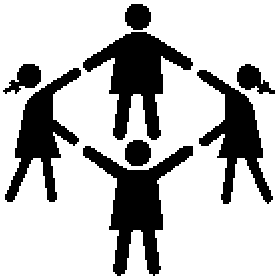 澎湖縣政府 函受 文 者：如正、副本行文單位發文日期：中華民國111年1月18日發文字號：府教社字第1110900007號 附　　件：如說明主　　旨：訂定「澎湖縣高級中等以下學校資賦優異學生重新安置作業要點」，並 自即日生效，請查照。說　　明：檢送「澎湖縣高級中等以下學校資賦優異學生重新安置作業要點」（含總說明、逐點說明及要點各1份，如附件）。 正　　本：澎湖縣各國民中小學 副　　本：澎湖縣政府行政處、澎湖縣政府教育處(均含附件)縣 長　賴　峰　偉澎湖縣高級中等以下學校資賦優異學生重新安置作業要點總說明澎湖縣政府為規範各類資賦優異學生（以下簡稱資優生）重新安置事宜， 作為辦理澎湖縣高級中等以下學校資賦優異學生重新安置作業之依據，爰擬具「澎湖縣高級中等以下學校資賦優異學生重新安置作業要點」（以下簡稱本要 點），計六點，其要點如下：一、本要點訂定目的。（第一點）二、本要點適用對象。（第二點）三、資優生符合重新安置之條件。（第三點）四、申請資優生重新安置之程序。（第四點）五、外縣(市)資優生轉入本縣學校分散式資優班之重新安置流程。  （第五點） 六、申請資優生重新安置之表件另訂。（第六點）澎湖縣高級中等以下學校資賦優異學生重新安置作業要點澎湖縣高級中等以下學校資賦優異學生重新安置作業要點中華民國111年1月18日府教社字第1110900007號函訂定一、澎湖縣政府為規範各類資賦優異學生（以下簡稱資優生）重新安置事宜， 訂定本要點。二、本要點所稱資優生，指經特殊教育學生鑑定及就學輔導會(以下簡稱鑑輔 會)鑑定通過之各類資優生。三、資優生經安置一學期後，發現有顯著適應困難，經通知家長並召開個案會 議，與研修輔導計畫謀求補救，仍難以改善者，得申請重新安置原校或他 校普通班；就讀學校得視其需要申請特殊教育方案服務，惟不得申請再重 新安置分散式資優班。 資優生因戶籍轉移遷居轉校，申請重新安置於其他學校分散式資優班者， 依該生通過鑑定之學年度簡章規定，且該班人數尚有缺額。 其他特殊情況由各校提報澎湖縣（以下簡稱本縣）鑑輔會審議。四、申請重新安置程序如下： (一)申請人應透過原就讀學校檢附申請表、特殊教育推行委員會（以下簡稱特推會）會議紀錄、鑑定證明文件及其在原就讀學校之資優生個別 輔導計畫等資料，向重新安置學校提出申請。(二)重新安置學校特推會完成審查後，應將特推會會議紀錄併前款各項資 料，報請本縣鑑輔會審議通過後始得重新安置。五、外縣(市)資優生申請轉入並安置於本縣學校分散式資優班，其重新安置流 程如下： (一)申請人應檢附申請表、戶籍資料、縣市鑑定證明文件及該生在原就讀學校之資優生個別輔導計畫等資料，向重新安置學校提出申請。(二)重新安置學校特推會完成審查，應將特推會會議紀錄併前款各項資 料，報請本縣鑑輔會審議通過後始得重新安置。六、本要點所需書表格式，由本縣鑑輔會另訂之。澎湖縣政府 函受 文 者：如正、副本行文單位發文日期：中華民國111年1月18日發文字號：府教社字第1100926390號 附　　件：如說明主　　旨：訂定「澎湖縣國民教育階段身心障礙學生申請延長修業年限實施要 點」，並自即日生效，請查照。說　　明：檢送「澎湖縣國民教育階段身心障礙學生申請延長修業年限實施要 點」（含總說明、逐點說明及要點各1份，如附件）。正　　本：澎湖縣各國民中小學 副　　本：澎湖縣政府行政處、澎湖縣政府教育處(含附件)縣 長　賴　峰　偉澎湖縣國民教育階段身心障礙學生申請延長修業年限實施要點總說明澎湖縣政府為因應轄屬國民教育段身心障礙學生得依其身心發展狀況及學 習需要，調整修業年限，作為辦理澎湖縣國民教育階段身心障礙學生延長修業 年限之依據，爰擬具「澎湖縣國民教育階段身心障礙學生申請延長修業年限實 施要點」（以下簡稱本要點），計十點，其要點如下： 一、本要點訂定目的。（第一點）二、本要點適用對象。（第二點） 三、申請延長修業年限之條件。（第三點） 四、申請延長修業年限之程序及應備資料。（第四點） 五、核定延長修業年限之方式及原則。（第五點） 六、不予核定延長修業年限之情形。（第六點） 七、學校應提供延長修業年限學生之措施及辦理事項。（第七點） 八、延長修業年限之身心障礙學生相關義務與權益。（第八點） 九、未獲核准延長修業年限之教育安置。（第九點） 十、申請延長修業年限之表件另訂。（第十點）澎湖縣國民教育階段身心障礙學生申請延長修業年限實施要點澎湖縣國民教育階段身心障礙學生申請延長修業年限實施要點中華民國 111 年 1 月 18 日府教社字第 1100926390 號函訂定一、澎湖縣政府（以下簡稱本府）為規範國民教育階段身心障礙學生延長修 業年限事宜，訂定本要點。二、本要點所稱身心障礙學生，係指就讀澎湖縣（以下簡稱本縣）國民中小 學經特殊教育學生鑑定及就學輔導會(以下簡稱鑑輔會)鑑定符合身心障 礙之學生。三、身心障礙學生有下列情形之一者，得申請該教育年段延長修業年限： (一)因重大傷病於一學期內住院治療或連續復健達三個月以上，且此期間未接受適當之教育。 (二)因身心障礙因素無法上課，致該學年學習節數少於應學習總節數三分之一以上者。 (三)原集中式特教班（以下簡稱特教班）學生重新安置於普通班，經評估延長修業年限有助其適應者。 (四)其他特殊原因者。四、申請作業程序與應備資料：　　(一)作業程序：1.身心障礙學生法定代理人或監護人應於每年二月底前，向就讀學 校提出申請。2.學校接受學生法定代理人或監護人申請後，應指派相關教師協助家長研擬一年學習輔導計畫，並成立個案評估小組，就相關計畫 及校內行政支援等進行評估。3.個案評估小組成員得視申請學生狀況，邀請專家學者、校內特殊 教育推行委員會（以下簡稱特推會）成員、學生導師、家長、醫 療等相關人員組成。4.個案評估小組之評估結果，提報特推會初審；審查通過後，學校 檢具申請資料送鑑輔會審議。5.鑑輔會召開審議會議，得邀請法定代理人或監護人、導師及相關 人員列席說明。(二)學校應檢具下列資料向鑑輔會申請：1.澎湖縣身心障礙學生延長修業年限申請表。2.身心障礙證明(手冊)或公立或教學醫院診斷證明。3.個案評估小組評估報告。4.特推會會議紀錄。5.延長修業年限學習輔導計畫。6.個別化教育計畫及其執行情形紀錄。7.學生出缺勤紀錄。 五、經鑑輔會鑑定同意身心障礙學生延長修業年限，由本府書面核定之，其核定原則如下：(一)延長修業之年級以當年度原就讀年級為原則，每次核定以一年為限；安置於原就讀學校為原則，學校應視身心障礙學生需求安排適 合之班級。(二)身心障礙學生延長修業年限之核定，以不增加學校班級數及教師 數，並以不影響其他學生就學權益為原則。六、學生因其障礙特質導致學習能力、學業成就低落等情形，不予核定延長 修業年限，應由學校優先調整其特教服務方式與內容。七、學校應提供延長修業年限之身心障礙學生各項行政支援，執行學生學習 輔導計畫、追蹤學習成效，並應適時修正學生學習輔導計畫。八、身心障礙學生延長修業年限相關義務與權益如下： (一)曾申請本縣就學交通費補助、特殊教育獎(助)學金或其他特殊教育補助者，當年度不得再重複請領。(二)就讀本縣國民教育階段特教班申請延長修業年限，應俟鑑輔會安置當年度新生後，再行安置。原學校原班級名額已滿者，由鑑輔會逕 行依特殊教育法就近安置至其他適當學校特殊教育班級。九、未獲核准延長修業年限者，鑑輔會得建議其安置方式。 十、本要點所需書表格式，由本縣鑑輔會另訂之。澎湖縣政府　函受 文 者：如正、副本行文單位發文日期：中華民國111年2月7日發文字號：府教社字第1110901320號 附　　件：如說明主　　旨：訂定「澎湖縣國民教育階段資賦優異資源班實施要點」，並自即日 生效，請查照。說　　明：檢送「澎湖縣國民教育階段資賦優異資源班實施要點」（含總說 明、逐點說明及要點各1份，如附件）。正　　本：澎湖縣各國民中小學 副　　本：澎湖縣政府行政處、澎湖縣政府教育處(均含附件)縣 長　賴　峰　偉澎湖縣國民教育階段資賦優異資源班實施要點總說明澎湖縣政府（以下簡稱本府）為使澎湖縣國民教育階段資賦優異學生獲得 適性教育，充分發揮潛能，爰擬具「澎湖縣國民教育階段資賦優異資源班實施 要點」（以下簡稱本要點），計十六點，作為辦理澎湖縣國民教育階段資賦優 異班設班、教師編制、課程教學及班級運作等事項之依據。其要點如下： 一、本要點訂定目的。（第一點）二、本要點適用對象。（第二點）三、資優資源班設班條件及教師員額編制。（第三點）四、因應教學需要，聘用兼任教學人員方式。（第四點）五、資優資源班學生之編班原則及每班安置資優學生人數上限。（第五點） 六、資優資源班之導師及教師每週授課節數基準。（第六點）七、資優資源班教師職責。（第七點） 八、學校應成立資賦優異課程發展小組、實施適性課程並進行課程調整。（第八點）九、資賦優異教育適性課程之內涵。（第九點）十、資賦優異教育之課程調整及跨領域統整課程學習節數之規定。（第十點）十一、資優資源班學習時間之安排。（第十一點）十二、資優資源班分組教學之原則。（第十二點）十三、學校特推會推動資賦優異教育相關業務。（第十三點）十四、資優資源班之學生（教師）名冊及班級課表等資料送府備查。（第十四點）十五、資優資源班每學期服務起迄時間。（第十五點）十六、資優資源班辦理情形之督導、考評與成效優劣之處理措施。（第十六 點）澎湖縣國民教育階段資賦優異資源班實施要點澎湖縣國民教育階段資賦優異資源班實施要點中華民國 111 年 2 月 7 日府教社字第 1110901320 號函訂定一、澎湖縣政府（以下簡稱本府）為使澎湖縣（以下簡稱本縣）國民教育階 段資賦優異學生（以下簡稱資優學生）獲得適性教育，充分發揮潛能， 訂定本要點。二、資賦優異資源班（以下簡稱資優資源班）服務對象為就讀本縣所屬國民 中、小學，經本府特殊教育學生鑑定及就學輔導會鑑定通過之資優學生。三、資優資源班設班標準及教師員額編制如下：(一)國民小學資優學生達該類別十人，得設資賦優異班一班，置教師員額一人，十一至三十人置教師員額二人。 (二)國民中學資優學生達該類別十人，得設資優資源班一班，置教師員額一人，十一至二十人置教師員額二人，二十一至三十人置教師員 額三人。前項各款學生人數計入校內及本府指定支援或巡迴輔導之學生；學生 人數區間過半時，本府得另考量學生年級分布及分組學習需求，增置 教師一人；教師員額數以本府當學年度實際核定數為準。四、因應教學需要，學校得以下列方式聘用兼任教學人員：(一)由資優資源班教師與校內具該班所需教學領域專長教師交換授 課，其節數應對等補足。(二)由資優資源班教師與區域內其他資優資源班教師，依教學領域專長 交換授課，其節數應對等補足。(三)運用資優資源班編制員額轉換鐘點費：1.聘任校內具該班所需教學領域專長教師授課。2.依各級學校聘任特殊專才者協助教學辦法規定，聘任各類校外特殊專才人員兼任資優資源班部分學習領域之教學。 前項第三款編制員額轉換，學校應配合資優資源班學期課程計畫為之， 並經特推會審議後送本府核准後實施。其轉換節數不超過專任教師每週 最低授課節數，鐘點費支給依相關規定辦理。五、資優資源班學生之編班，應以常態編班為原則。如因教學需要調整學生 安置班級，應另案報陳本府核准，且經調整後之班級每班資優學生不得 超過三人。六、資優資源班每班得置導師一人。 資優資源班教師每週授課節數、兼任行政職務或擔任本縣特教輔導員之 授課節數基準，依澎湖縣國民中小學特殊教育教師每週基本授課節數實施要點規定辦理。 七、資優資源班教師職責如下：(一)執行本縣資優學生鑑定相關工作。 (二)擬訂及執行資優學生個別輔導計畫。 (三)執行資優資源班班級經營相關工作。(四)規劃、準備與實施教學，以及輔導、評量及轉銜等工作。 (五)與其他教師、相關專業人員合作輔導學生。(六)提供家長必要之協助、親職教育或諮詢。(七)參與教學研究及教師專業發展。 (八)視教學需要辦理並參與資優學生校內外營隊或參訪活動。 (九)協助辦理校內資優教育相關工作。(十)授課節數或服務人次不足時，巡迴輔導其他學校資優學生。八、資優資源班實施特殊教育課程與教學，應由校長指定召集人成立資賦優異課程發展小組，並依學生之個別需求設計適性課程，並彈性調整課 程、教學方法及學習節數，且經學校特殊教育推行委員會（以下簡稱特 推會）審議通過後為之。 前項課程之調整，包括學習內容、歷程、環境及評量方式。九、資賦優異教育之適性課程，除依學生專長領域之加深、加廣或加速學習 外，另應安排特殊需求領域課程以培養社會關懷、人際互動、批判思考、 創造思考、問題解決、獨立研究及領導等能力。十、學校得彈性調整或重組部定課程之領域學習節數，實施各種學習型式的 跨領域統整課程。 跨領域統整課程最多佔領域學習節數總節數五分之一，其學習節數得分 開計入相關學習節數，並可進行協同教學。十一、資優資源班學習時間得安排於下列時段：(一)依學生優勢專長表現，由原班學習領域或彈性課程節數中抽離至資優資源班上課；其抽離節數，每生每星期不得超過十節；通過該領 域免修者，不在此限。(二)於學校晨間活動、導師時間、午休時間等非領域學習時間或假日、 寒暑假為之。十二、資優資源班教學以小組方式進行為主，每組人數五至十五人為原則； 小組人數不符上述原則者，應於個別輔導計畫及學期課程計畫中載明。十三、設有資優資源班學校之特推會應依據本縣特殊教育相關規定，審議資 優資源班課程規劃、督導資優資源班教師擬定資優學生個別輔導計畫、 提供資優學生教育權益申訴及協調資賦優異相關業務。十四、資優資源班服務學生名冊、師資名冊及班級課表等資料，經學校課程發展委員會及特推會審議通過，應於每學年度第一學期開學後一週內送 本府備查後實施；第二學期資料如有更改，應於開學一週內送本府備查。十五、資優資源班應於每學期開學後即進行服務，開始與結束時間及方式得 比照普通班科任教師辦理。如因新學年排課或分組變動等因素致無法如 期進行者，得經校長同意後延後實施，最晚不應超過開學日一週。十六、本府對於資優資源班實施成效，得併同本縣特殊教育評鑑辦理。成效 良好者，得依相關規定核予有功人員獎勵；對於成效不佳者，得視情形 予以持續追蹤輔導，並進行教師人力調整、員額控管、輔導轉型或裁撤 班級等措施。 資優資源班之運作情形，本府得不定期派員進行訪視督導。澎湖縣政府 函受 文 者：如正、副本行文單位 發文日期：中華民國111年3月3日發文字號：府教國字第1110903485號 附　　件：如主旨主　　旨：訂定「澎湖縣政府補助公私立幼兒園在職人員進修要點」，並自即 日起生效，檢附實施要點、總說明及逐點說明各1份，請查照。正　　本：澎湖縣馬公市中正國民小學、澎湖縣馬公市馬公國民小學、澎湖縣 馬公市中興國民小學、澎湖縣湖西鄉湖西國民小學、澎湖縣白沙 鄉赤崁國民小學、澎湖縣湖西鄉隘門國民小學、澎湖縣湖西鄉沙港 國民小學、澎湖縣白沙鄉鳥嶼國民小學、澎湖縣白沙鄉吉貝國民小 學、澎湖縣望安鄉望安國民小學、澎湖縣望安鄉將軍國民小學、澎 湖縣望安鄉花嶼國民小學、澎湖縣七美鄉七美國民小學、澎湖縣西 嶼鄉池東國民小學、澎湖縣馬公市公所、澎湖縣白沙鄉公所、澎湖 縣西嶼鄉公所、澎湖縣湖西鄉公所、澎湖縣私立至美幼兒園、澎湖 縣私立明圓幼兒園、澎湖縣私立明穗幼兒園、澎湖縣私立耕讀幼兒 園、澎湖縣私立馬幼幼兒園副　　本：澎湖縣政府行政處（法制）、澎湖縣政府教育處(均含附件) 縣 長　賴　峰　偉澎湖縣政府補助公私立幼兒園在職人員進修要點總說明依據幼兒教育及照顧法第十五條規定，教保服務機構應進用具教保服務人 員資格，從事教保服務；又同法第十八條規定，為促進離島、偏遠地區教保服 務發展，各級主管機關得定期辦理該地區教保服務人員培訓課程。澎湖縣（以下簡稱本縣）因地處離島偏鄉，惟一一所科技大學並無開設幼 保相關學系，導致人才培育困難，澎湖縣政府為期補助公私立幼兒園在職人員 赴臺灣本島在職進修補助有所依循，爰擬具「澎湖縣政府補助公私立幼兒園在 職人員進修要點」（以下簡稱本要點），其要點如次：一、本要點訂定之目的。（第一點）二、本要點補助對象及資格。（第二點） 三、本要補助範圍及額度。（第三點） 四、本要點申請方式。（第四點）五、本要點經費來源。（第五點）澎湖縣政府補助公私立幼兒園在職人員進修要點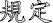 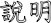 澎湖縣政府補助公私立兒幼園在職人員進修要點111 年 3 月 3 日府教國字第 1110903485 號函訂定發布一、為鼓勵澎湖縣（以下簡稱本縣）公私立幼兒園在職人員取得教保服務人員資格， 提升職場專業知能，保障幼兒受教品質，特訂定本要點。二、本要點補助對象及資格（一） 任職於本縣立案之公私立幼兒園之教職員應同時具備下列三要件：1、未具備幼兒教育及照顧法所定教保服務人員資格。2、一百十年七月三十一日前登錄於教育部「全國教保資訊網填報系統」（以下簡 稱本系統）之教職員，且目前仍持續於原園任職。3、實際就讀大專院校（含二技）幼教或幼保相關科系（所）（不含空中大學及學 分班）。（二）申請補助之前一學期所修讀各科目之成績均及格，且總平均成績達七十分以 上。三、符合本要點補助對象及資格之公私立幼兒園在職人員於一百十學年度至一百十一 學年度考取並就讀專科以上學校幼教幼保相關科系，每學期補助以新臺幣一萬元 整為上限，覈實補助機票及住宿，且每人補助以四學期為上限。四、申請方式：（一）、每年二月十日至二月二十日及十月十日至十月二十日，依規定檢附相關證明 文件，並由幼兒園備文（以公文日期為準）或親送等方式，統一提出補助申請， 逾期視同放棄該學期申請補助。（二）應檢附相關文件：1、登錄於本系統之任職證明。2、任職幼兒園為其加保勞保及健保之證明，有關勞工保險被保險人投保資料，不 得以勞工保險卡或勞工保險申請表代替之。3、學生證正反面影本（需加蓋前一學期之註冊章）或在學證明。4、前一學期成績單影本。5、前一學期機票或住宿票據。6、帳戶存摺影本，且戶名應與申請補助者相符。 五、本要點所需經費由本府編列預算補助。工   務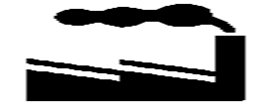 澎湖縣政府 函受 文 者：如正、副本行文單位發文日期：中華民國111年1月17日發文字號：府工水字第1111000054號 附　　件：如說明主　　旨：訂定「澎湖縣水資源回收中心參訪管理要點」，並自即日起生效， 請查照。說　　明：檢送「澎湖縣水資源回收中心參訪管理要點」1份。 正　　本：澎湖縣馬公市公所、澎湖縣湖西鄉公所、澎湖縣白沙鄉公所、澎湖縣西嶼鄉公所、澎湖縣望安鄉公所、澎湖縣七美鄉公所、澎湖縣政府警察局、澎湖縣政府消防局、澎湖縣政府衛生局、澎湖縣政府 環境保護局、澎湖縣政府農漁局、澎湖縣政府文化局、澎湖縣政府 稅務局、澎湖縣政府公共車船管理處、澎湖縣政府民政處、澎湖縣 政府財政處、澎湖縣政府建設處、澎湖縣政府教育處、澎湖縣政府 工務處、澎湖縣政府旅遊處、澎湖縣政府社會處、澎湖縣政府行政 處、澎湖縣政府人事處、澎湖縣政府政風處、澎湖縣政府主計處副　　本：澎湖縣政府行政處(法制)、澎湖縣政府工務處(下水道科) 縣 長　賴　峰　偉澎湖縣水資源回收中心參訪管理要點總說明為增進民眾對水資源回收中心各項設施作業及瞭解，及宣導水資源保育 及節水觀念，爰擬具「澎湖縣水資源回收中心參訪管理要點」（以下簡稱本要 點），計九點，其重點如次：一、本要點訂定之目的。（第一點） 二、本要點實施對象、人數上限、預約場次及開放日。（第二點） 三、本要點開放參訪服務時間。（第三點） 四、申請方法及程序。（第四點）五、申請後准駁之權責歸屬。（第五點）六、申請後受理情形通知程序。（第六點） 七、案件取消規定流程。（第七點）八、特殊情形規定。（第八點）九、參訪時注意事項。（第九點）澎湖縣水資源回收中心參訪管理要點澎湖縣水資源回收中心參訪管理要點中華民國111年1月17日府工水字第1111000054號一、澎湖縣政府 (以下簡稱本府)為增進民眾對水資源回收中心(以下簡稱水資中心)各項設施作業及瞭解，及宣導水資源保育及節水觀念，特訂定本要點。二、接受參訪對象為政府機關、學校、公司行號、民間及非營利組織團體，參 訪人數以二十人為上限，每月僅開放一場次；另訂於每年三月二十二日及 六月六日為廠區開放參觀日，民眾得免申請至現地參觀導覽，實際開放時 間及廠址，另由本府於網站公告。三、參訪時間為正常上班日上午九時至十二時及下午二時至五時。四、申請參訪單位應填具申請表(如附表)，於參訪日前十日函文或傳真至工務處下水道科。五、依預定參訪時間、解說人力及場地情形，本府保留調整修改參訪日期、時間及是否接受參訪之權利。六、依申請先後順序受理，於申請完成後七日內以函文通知申請結果。七、因故取消或變更參訪時間，應於二日前來電通知，未事先通知而不到者，三個月內不得再預約參訪。八、申請參訪日如遇天災停止上班或因故不宜參訪者，將通知取消參訪行程。九、注意事項：(ㄧ)完成預約之團體於參訪日依申請時間至水資中心報到。如遲到十分鐘 以上或實際參訪人數半數，為避免影響其他預約團體之權益，本府將 保留活動進行的權利。(二)遵守參訪規定及各項指示牌說明，禁止攜帶寵物進入、喧嘩、奔跑、 飲食、抽菸、嚼食檳榔、口香糖或亂丟垃圾。(三)參訪來賓須遵守接待人員引導與規範及遵守參訪路線，不得毀損廠內 設備及用品，如有損壞情形，本府將依市價求償。(四)國外團體參訪請自備隨行翻譯人員。附表 	澎湖縣水資源回收中心參訪申請表申請日期： 	年 	月 	日澎湖縣政府工務處下水道科聯絡資訊，連絡電話：06-9264620；傳真電話:06-9270679光榮水資源回收中心廠址：澎湖縣馬公市光榮里 雙湖園水資源回收中心廠址：澎湖縣馬公市菜園一六○號西衛水資源回收中心廠址：澎湖縣馬公市西衛里山水水資源回收中心廠址：澎湖縣馬公市山水里行	政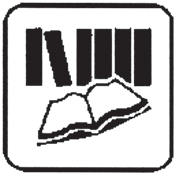 澎湖縣政府 函受 文 者：如正、副本行文單位發文日期：中華民國111年2月8日發文字號：府行法字第11113005012號 附　　件：如主旨(見本期縣法規欄)主　　旨：檢送修正「澎湖縣市區道路管理自治條例」發布令乙份，請依地方 制度法第26條第4項規定函報中央主管機關備查，請查照。說　　明：一、依據澎湖縣法規標準自治條例第32條規定辦理。二、 貴處依旨揭規定檢附發布令、條文、修正總說明及對照表函報 中央主管機關備查時，請副知本府行政處，並於備查文函復後 影印1份送本府行政處留存。正　　本：澎湖縣政府工務處 副　　本：澎湖縣政府行政處(刊登公報)、澎湖縣政府行政處(法制)(均含附件)縣 長　賴　峰　偉澎湖縣政府 函受 文 者：如正、副本行文單位 發文日期：中華民國111年2月8日 發文字號：府行法字第1111300276號 附　　件：如說明主　　旨：訂定「澎湖縣政府國家賠償事件賠償計算基準」，並自即日生效， 請查照。說　　明：檢送「澎湖縣政府國家賠償事件賠償計算基準」總說明、逐點說 明、規定各1份。正　　本：澎湖縣政府民政處、澎湖縣政府財政處、澎湖縣政府建設處、澎湖 縣政府教育處、澎湖縣政府工務處、澎湖縣政府旅遊處、澎湖縣 政府社會處、澎湖縣政府行政處、澎湖縣政府人事處、澎湖縣政府 政風處、澎湖縣政府主計處、澎湖縣政府警察局、澎湖縣政府消防 局、澎湖縣政府衛生局、澎湖縣政府環境保護局、澎湖縣政府農漁 局、澎湖縣政府文化局、澎湖縣政府稅務局、澎湖縣政府公共車船 管理處、澎湖縣澎湖地政事務所、澎湖縣家畜疾病防治所、澎湖縣 立體育場、澎湖縣水產種苗繁殖場、澎湖縣家庭教育中心、澎湖縣 林務公園管理所、澎湖縣馬公市戶政事務所、澎湖縣湖西鄉戶政事 務所、澎湖縣白沙鄉戶政事務所、澎湖縣西嶼鄉戶政事務所、澎湖 縣望安鄉戶政事務所、澎湖縣七美鄉戶政事務所、澎湖縣立馬公國 民中學、澎湖縣立文光國民中學、澎湖縣立中正國民中學、澎湖縣 立澎南國民中學、澎湖縣立湖西國民中學、澎湖縣立鎮海國民中 學、澎湖縣立志清國民中學、澎湖縣立白沙國民中學、澎湖縣立吉 貝國民中學、澎湖縣立鳥嶼國民中學、澎湖縣立西嶼國民中學、澎 湖縣立望安國民中學、澎湖縣立將澳國民中學、澎湖縣立七美國民 中學、澎湖縣馬公市馬公國民小學、澎湖縣馬公市中正國民小學、 澎湖縣馬公市中興國民小學、澎湖縣馬公市文光國民小學、澎湖縣 馬公市文澳國民小學、澎湖縣馬公市中山國民小學、澎湖縣馬公市 石泉國民小學、澎湖縣馬公市東衛國民小學、澎湖縣馬公市興仁國 民小學、澎湖縣馬公市山水國民小學、澎湖縣馬公市五德國民小 學、澎湖縣馬公市嵵裡國民小學、澎湖縣馬公市風櫃國民小學、澎湖縣馬公市虎井國民小學、澎湖縣湖西鄉湖西國民小學、澎湖縣湖西鄉隘門國民小學、澎湖縣湖西鄉龍門國民小學、澎湖縣湖西鄉西 溪國民小學、澎湖縣湖西鄉成功國民小學、澎湖縣湖西鄉沙港國民 小學、澎湖縣白沙鄉中屯國民小學、澎湖縣白沙鄉講美國民小學、 澎湖縣白沙鄉赤崁國民小學、澎湖縣白沙鄉後寮國民小學、澎湖縣 白沙鄉吉貝國民小學、澎湖縣白沙鄉鳥嶼國民小學、澎湖縣西嶼鄉 合橫國民小學、澎湖縣西嶼鄉竹灣國民小學、澎湖縣西嶼鄉大池國 民小學、澎湖縣西嶼鄉池東國民小學、澎湖縣西嶼鄉內垵國民小 學、澎湖縣西嶼鄉外垵國民小學、澎湖縣望安鄉望安國民小學、澎 湖縣望安鄉將軍國民小學、澎湖縣望安鄉花嶼國民小學、澎湖縣七 美鄉七美國民小學、澎湖縣七美鄉雙湖國民小學副　　本：澎湖縣政府行政處(法制) 縣 長　賴　峰　偉澎湖縣政府國家賠償事件賠償計算基準總說明按國家賠償法（下稱本法）第十條第一項規定：「依本法請求損害賠償 時，應先以書面向賠償義務機關請求之。」對於損害賠償之請求，係採協議先 行主義，其立法意旨在於便利人民並尊重賠償義務機關，使其有機會先行處 理，以簡化賠償程序，同時避免訟累。本府立於本法賠償義務機關之立場，為使所屬各機關、學校辦理國家賠 償事件，進行損害賠償協議金額之計算有所依循，解決與請求權人間就賠償金 額無法達成共識之爭議，參酌近年來國家賠償事件有關中央機關之司法實務判 決，區別被害人死亡與否及物之受損害，及賠償金額之減免或扣除，以供未來 處理國家賠償事件之參考，爰訂定「澎湖縣政府國家賠償事件賠償計算基準」 (以下簡稱本基準)，全文計八點，其要點說明如下：一、本基準訂定之目的。(第一點)二、國家賠償之範圍。(第二點)三、生命損害之賠償請求範圍、金額及計算基準。(第三點)四、身體、健康損害之賠償請求範圍、金額及計算基準。(第四點)五、物之損害賠償請求範圍及計算基準。(第五點)六、物或其他權利損害之回復規定。(第六點)七、被害人與有過失賠償金額之核計及依其他法令規定獲得損害賠償部分之扣除。(第七點)八、特殊個別案件損害賠償數額之調整規定。(第八點)澎湖縣政府國家賠償事件賠償計算基準之。但請求權人於被害人生前確受扶養，且其他扶養義 務人無經濟能力者，得不按 扶養義務比例計算。3.計算公式如下：平均每人每 年消費支出 x 扶養期間之霍 夫曼系數 x 扶養義務比例= 得請求之扶養費金額。4.請求權人為未成年被害人（即 死亡者）之父母者，於請求賠 償扶養費時，應扣除被害人未 成年至成年時止之扶養費。（三）醫療費：1.因傷致死者，其死亡前所支出 之醫療費，以請求權人檢附醫 療院所出具之醫療費用單據 或證明書所列之實際支付額 予以核列；請領診斷證明書之 費用亦得核列。但不得請求全 民健康保險給付之醫療費用。2.醫療費包括中醫醫療費用、 有醫師處方之營養品費用、 醫師認有供給特別伙食必要 之住院期間膳食費用等，並 得請求申請診斷證明書之費 用。但不得請求全民健保給 付之醫療費用。3.醫療費應扣除實支實付型醫 療費用保險之給付。但定額 給付 型醫 療費 用保 險 之給 付，不在此限。（四）慰撫金：1.請求慰撫金者，以被害人之 父、母、子、女及配偶為限。 子女部分包括胎兒。2.慰撫金應斟酌請求權人之身 分、地位、職業、教育程度、 財產、 經濟狀 況及 其他情 況，每一請求權人核給新臺幣（以下同）五十萬元至八十萬侵害前之身 體 狀態 、 教育程 度、專門技能、社會經驗等因 素酌定之。3.損害賠償金額之計算 方式如 下：(1)有勞動收入者：以被害前 六個月內之平均薪資作為 基準，就其提出之薪資證 明（如扣繳憑單）具體認 定。非薪資所得者，以被 害之上一年度申報或核定 之年度所得為基準。(2)無勞動收入者：以臺灣地 區職類別薪資調查報告各 職類每薪資調查報告各職 類者，依中央勞工主管機 關最近一次公布之初任人 員平均每人月經常性薪資 核算。4.一次給付全部賠償總額者，應 依霍夫曼式計算扣除依法定利 率計算之中間利息，再以各期 總數為賠償義務機關一次所應 給付之賠償總額。（三）生活需要之增加：1.被害人因事故發生而導致生 活需要之增加，依具體個案 情況酌定計算，並以必要及 合理範圍為限。如係請求看 護費用、營養品費或其他醫 療用品，仍以醫囑記載有支 出必要者，始得核列。2.請求將來之看護費一次給付 者，應依霍夫曼式計算扣除 中間利息。（四）慰撫金：1.輕傷害：以請求權人相關醫療 單據支出（包含健保等保險部澎湖縣政府國家賠償事件賠償計算基準中華民國111年2月8日澎湖縣政府府行法字第1111300276號函訂定發布一、澎湖縣政府（以下簡稱本府）為使所屬各機關、學校（以下簡稱各機 關）辦理國家賠償事件，進行損害賠償協議金額之計算有所依循，以 確保客觀公平，維護人民權益，特訂定本基準。各機關處理國家賠償事件之損害賠償計算，除法令另有規定外，依本 基準之規定。二、本府各機關受理國家賠償事件，應以依法填補請求權人所受損害及所 失利益為範圍。三、生命之損害賠償：（一）殯葬費：包括收殮費及埋葬費，其賠償範圍應參考法務部犯罪被 害人補償事件殯葬費項目金額參考表，就其實際支出（檢附單據） 認定必要及合理費用，並參考遺產及贈與稅法對於喪葬費用之扣除 額作為核列上限。（二）扶養費：1.依行政院主計處編製之縣市家庭收支重要統計指標中之平均每戶 消費支出，以被害人受損害當年度之居住縣市平均每人每年消費 支出額為計算年扶養費基準。2.計算方式以核定後之年扶養費，依內政部統計處編製之簡易生命 表，查閱被害人之餘命，依霍夫曼式計算扣除中間利息計算之。 有數扶養義務人時，應再按扶養義務比例計算之。但請求權人於 被害人生前確受扶養，且其他扶養義務人無經濟能力者，得不按 扶養義務比例計算。3.計算公式如下：平均每人每年消費支出  x 扶養期間之霍夫曼系數x扶養義務比例=得請求之扶養費金額。4.請求權人為未成年被害人（即死亡者）之父母者，於請求賠償扶 養費時，應扣除被害人未成年至成年時止之扶養費。（三）醫療費：1.因傷致死者，其死亡前所支出之醫療費，以請求權人檢附醫療院所出具之醫療費用單據或證明書所列之實際支付額予以核列；請領診斷證明書之費用亦得核列。但不得請求全民健康保險給付之 醫療費用。2.醫療費包括中醫醫療費用、有醫師處方之營養品費用、醫師認有 供給特別伙食必要之住院期間膳食費用等，並得請求申請診斷證 明書之費用。但不得請求全民健保給付之醫療費用。3.醫療費應扣除實支實付型醫療費用保險之給付。但定額給付型醫 療費用保險之給付，不在此限。（四）慰撫金：1.請求慰撫金者，以被害人之父、母、子、女及配偶為限。子女部 分包括胎兒。2.慰撫金應斟酌請求權人之身分、地位、職業、教育程度、財產、 經濟狀況及其他情況，每一請求權人核給新臺幣（以下同）五十 萬元至八十萬元整。同一被害人有數請求權人時，總額最高不超 過三百萬元整。四、身體、健康之損害賠償：（一）醫療費：1.以請求權人檢附之醫療院所出具之自付相關醫療費用單據正本或 證明書所列之實際支付額，於醫療上必要且合理之範圍內核實支 付。2.醫療費包括中醫醫療費用、有醫師處方之營養品費用、醫師認有 供給特別伙食必要之住院期間膳食費用等，並得請求申請診斷證 明書之費用。但不得請求全民健保給付之醫療費用。3.醫療費應扣除實支實付型醫療費用保險之給付。但定額給付型醫 療費用保險之給付，不在此限。（二）勞動能力之減少或喪失：1.請求權人完全喪失勞動能力者，原則計算至滿六十五歲為止。2.請求權人減少部分勞動能力者，準用前目計算期間，按減少部分 之比例計算。有關勞動能力減損之比例，應由醫師鑑定被害人之傷勢係屬勞工保險失能給付標準附表中之何種失能項目及失能等級，以該等級之給付標準日數，除以失能等級第一等級之給付標 準日數所得之百分比，再參考被害人受侵害前之身體狀態、教育 程度、專門技能、社會經驗等因素酌定之。3.損害賠償金額之計算方式如下： (1)有勞動收入者：以被害前六個月內之平均薪資作為基準，就其提出之薪資證明（如扣繳憑單）具體認定。非薪資所得者，以被害之上一年度申報或核定之年度所得為基準。 (2)無勞動收入者：以臺灣地區職類別薪資調查報告各職類每薪資調查報告各職類者，依中央勞工主管機關最近一次公布之初任人員平均每人月經常性薪資核算。4.一次給付全部賠償總額者，應依霍夫曼式計算扣除依法定利率計 算之中間利息，再以各期總數為賠償義務機關一次所應給付之賠 償總額。（三）生活需要之增加：1.被害人因事故發生而導致生活需要之增加，依具體個案情況酌定 計算，並以必要及合理範圍為限。如係請求看護費用、營養品費 或其他醫療用品，仍以醫囑記載有支出必要者，始得核列。2.請求將來之看護費一次給付者，應依霍夫曼式計算扣除中間利 息。（四）慰撫金：1.輕傷害：以請求權人相關醫療單據支出（包含健保等保險部分） 之全部醫療費用零點二五倍至二點五倍核給慰撫金，最高金額以 二十五萬元整為限。2.重傷害：(1)輕度重傷害：以請求權人所受傷害符合勞工保險失能給付標準附表所載失能等級第九級至第十五級之規定者，核給五十萬元之慰撫金。(2)中度重傷害：以請求權人所受傷害符合勞工保險失能給付標準附表所載失能等級第五級至第八級之規定者，核給八十萬元至一百萬元之慰撫金。(3)重度重傷害：以請求權人所受傷害符合勞工保險失能給付標準附表所載失能等級第一級至第四級之規定者，核給一百萬元至一百五十萬元之慰撫金。3.植物人：核給二百萬元至三百萬元整之慰撫金。（五）不能工作之薪資損失：以被害人被害前六個月之平均薪資，乘以 接受治療不能工作之期間，計算此部分損害金額。但僱用人於該期 間仍給付工資者，該部分應予扣除。五、物之損害賠償：（一）以修復為原則，並以修復費用為估定之標準。（二）標的物已經滅失或修繕費超過重置費用一點三倍者，以重置費用 為標準。（三）修復或重置費用：以必要及合理範圍為限。1.有投保商業保險者，不包含請求權人已獲得商業保險理賠部分。2.具有耗損性質之材料，得扣除折舊部分。3.修復費用涉及更換新品者，新品部分亦同。（四）有投保商業保險者，並應切結表明未獲得保險理賠；否則應加計 法定利息返還。（五）物之交易價值減損部分，亦得請求。六、物或其他權利之損害賠償以回復原狀為適當時，得依請求權人之請求，回復損害發生前之原狀。七、被害人與有過失時，賠償義務機關應按其過失之比例，核計損害賠償數額。請求權人已依其他法令之規定，獲得損害賠償之部分，應於損害賠償數額中扣除。八、個別案件情況特殊，如依照本基準處理顯失公平者，賠償義務機關得敘 明理由，提報本府國家賠償事件處理委員會決議，酌量調整損害賠償數 額。主	計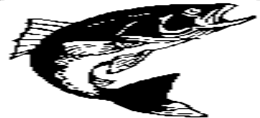 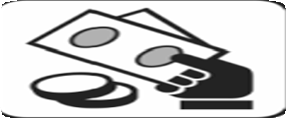 澎湖縣政府 函受 文 者：如正、副本行文單位 發文日期：中華民國111年3月1日 發文字號：府主歲字第11116008541號 附　　件：如主旨(見本期縣法規欄)主　　旨：檢送本縣111年度臺灣省澎湖縣總預算暨總預算附屬單位預算及綜計 表發布令，請張貼於本府、貴所暨所屬各村里辦公處公布欄，請查 照。正　　本：澎湖縣馬公市公所、澎湖縣湖西鄉公所、澎湖縣白沙鄉公所、澎湖 縣西嶼鄉公所、澎湖縣望安鄉公所、澎湖縣七美鄉公所、澎湖縣政 府行政處副　　本：澎湖縣政府行政處(請刊登公報)、審計部臺灣省澎湖縣審計室、澎 湖縣政府主計處(歲計科)(均含附件)縣 長　賴　峰　偉澎湖縣政府 函受 文 者：如正、副本行文單位 發文日期：中華民國111年1月27日 發文字號：府主歲字第1111600279號 附　　件：如說明主　　旨：修正「澎湖縣政府一百十年度預算執行節約措施」第一點、第二 點，名稱並修正為「澎湖縣政府一百十一年度預算執行節約措 施」，自即日起生效，請照辦。說　　明：檢附「澎湖縣政府一百十年度預算執行節約措施第一點、第二點修 正總說明」、對照表及全文各乙份。正　　本：澎湖縣政府民政處、澎湖縣政府財政處、澎湖縣政府建設處、澎湖 縣政府教育處、澎湖縣政府工務處、澎湖縣政府旅遊處、澎湖縣 政府社會處、澎湖縣政府行政處、澎湖縣政府人事處、澎湖縣政府 政風處、澎湖縣政府警察局、澎湖縣政府消防局、澎湖縣政府衛生 局、澎湖縣政府環境保護局、澎湖縣政府農漁局、澎湖縣政府文化 局、澎湖縣政府稅務局、澎湖縣政府公共車船管理處、澎湖縣澎湖 地政事務所、澎湖縣家畜疾病防治所、澎湖縣立體育場、澎湖縣水 產種苗繁殖場、澎湖縣家庭教育中心、澎湖縣林務公園管理所、澎 湖縣各國民中小學副　　本：澎湖縣政府行政處(法制)、澎湖縣馬公市公所、澎湖縣湖西鄉公 所、澎湖縣白沙鄉公所、澎湖縣西嶼鄉公所、澎湖縣望安鄉公所、 澎湖縣七美鄉公所、澎湖縣政府主計處(會計科)、澎湖縣政府主計 處(決算科)、澎湖縣政府主計處(統計科)、澎湖縣政府主計處(歲計 科)(均含附件)縣 長　賴　峰　偉澎湖縣政府一百十年度預算執行節約措施第一點、第二點修正總說明為妥善運用本府整體財政資源，加強財務管理，並使本府暨所屬機關學 校執行一百十一年度預算收支有所準據，協助各機關減少不經濟支出，落實 一百十一年度中央及地方政府預算籌編原則，並依「財政健全方案」，加強開 源節流措施，嚴控本府暨所屬機關預算收支短差，爭取中央對本縣財務及施政 績效考核佳績，特依據「中央對直轄市與縣(市)政府計畫及預算考核要點」第 六點及參酌本縣一百十年度預算執行節約指施執行情形，爰擬具「澎湖縣政府 一百十年度預算執行節約措施」修正草案，其修正要點如下：一、修正名稱為「澎湖縣政府一百十一年度預算執行節約措施」。(修正名稱)二、修正「澎湖縣政府各機關單位對民間團體及個人補（捐）助預算執行應注意事項」之修正日期及文號。（修正規定第一點）三、修正動支第二預備金規定。（修正規定第二點）澎湖縣政府一百十年度預算執行節約措施第一點、第二點 修正對照表程，以不超過一日為原則，往返行程半日 路程假部分，依國內 出差旅費報支要點及 本府縣內出差旅費報 支標準補充規定，核 給雜費之半數；如因 急要公務需搭乘高鐵 或計程車者，經機關 首長核准後報支。4.員工具有本縣縣民身 分者，搭乘飛機或船 舶，一律以澎湖縣民 優待票價報支。（三）各種文件印刷，應以實 用為主，力 避豪華 精 美；各種節 令慶典 活 動，不得舖張；辦理各 項活動，與業務推動無 關或非必要之禮品、宣 導品採購及聯誼餐敘， 不得辦理， 如確有 所 需，宣導品之採購以節 約為原則，單價以不超 過新臺幣三 百元為 原 則，如有特殊情形者 ， 應敘明理由於簽奉核准 後始得辦理，但最高不 得逾新臺幣五百元，並 應明確規範分送對象及 妥為估算採購數量，避 免浮濫支用。（四）辦理活動或召開會議餐 點及茶水供 應原則 如 下：1.非當前迫切需要之訓程，以不超過一日為原則，往返行程半日 路程假部分，依國內 出差旅費報支要點及 本府縣內出差旅費報 支標準補充規定，核 給雜費之半數；如因 急要公務需搭乘高鐵 或計程車者，經機關 首長核准後報支。4.員工具有本縣縣民身 分者，搭乘飛機或船 舶，一律以澎湖縣民 優待票價報支。（三）各種文件印刷，應以實 用為主，力避 豪華 精 美；各種節令 慶典 活 動，不得舖張；辦理各 項活動，與業務推動無 關或非必要之禮品、宣 導品採購及聯誼餐敘， 不得辦理，如 確有 所 需，宣導品之採購以節 約為原則，單價以不超 過新臺幣三百 元為 原 則，如有特殊情形者 ， 應敘明理由於簽奉核准 後始得辦理，但最高不 得逾新臺幣五百元，並 應明確規範分送對象及 妥為估算採購數量，避 免浮濫支用。（四）辦理活動或召開會議餐 點及茶水供應 原則 如 下：1.非當前迫切需要之訓練、考察、研討會、活動及一切不急之 務，均應停辦，若確 有辦理之必要時，亦 應力求節省及減少餐 盒（便當）及茶水供 應，以避免有浪費之 情事。2.如確逾用餐時間必須 供應餐點者，供餐時 間為上午逾十二時、 下午逾十八時，按每 場次參加人數每人以 新臺幣一百元為標 準。3.為響應環保，請鼓勵 參加人員自備杯子， 如確有單獨提供茶水 之必要者，按參加人 數每人以新臺幣二十 元為標準。（五）養成良好用電習慣，隨 手關掉不必要之燈具或 電腦、電器，減少搭乘 電梯；辦公室及會議室 室溫調控， 以不低 於26℃為原則，並配合電 風扇使用，電器器具之 採購應選用高效率省電 器具，以因應台電夏季 實施價格較高「夏月電 價」措施所帶來電價支 出之增加；油料之使用 應本緊縮及節能原則辦 理。（六）除新增加人力致增加設練、考察、研討會、活動及一切不急之 務，均應停辦，若確 有辦理之必要時，亦 應力求節省及減少餐 盒（便當）及茶水供 應，以避免有浪費之 情事。2. 如 確逾 用餐 時間必 須供應餐點者，供餐 時間為上午逾十二 時、下午逾十八時， 按每場次參加人數每 人以新臺幣一百元為 標準。3.為響應環保，請鼓勵 參加人員自備杯子， 如確有單獨提供茶水 之必要者，按參加人 數每人以新臺幣二十 元為標準。（五）養成良好用電習慣，隨 手關掉不必要之燈具或 電腦、電器，減少搭乘 電梯；辦公室及會議室 室溫調控，以 不低 於26℃為原則，並配合電 風扇使用，電器器具之 採購應選用高效率省電 器具，以因應台電夏季 實施價格較高「夏月電 價」措施所帶來電價支 出之增加；油料之使用 應本緊縮及節能原則辦 理。（六）除新增加人力致增加設備外，原有設備以汰舊換新為原則，並藉由網 路將閒置之堪用辦公器 物、設備，羅列於網頁 上徵詢需求單位，以建 立資源回收 再利用 機 制。已完成 報廢之 動 產，應依「澎湖縣政府 辦理縣有報廢動產變賣 處理作業要點」辦理拍 賣事宜。（七）辦理財物採購，除核定 有案者應採共同供應契 約集中採購，以節省人 力，發揮大量採購之經 濟效益，提升採購執行 績效。（八）為合理反映保險費，辦 理車輛保險採購時，應 將車輛無出險記錄情形 列入合約項目並依採購 法規定辦理，以爭取享 有「無肇事減費」之減 費優惠。（九）推動各項新興業務，如 有新增人力需求，應先 行檢討原有業務有無繼 續辦理必要，以求降低 人力需求；非迫切需要 者，年度中不得請增員 額。（十）對本縣所轄鄉、市公所 補助，本府暨所屬各機 關應嚴格要求公所提出 計畫，並確實檢視其內 容及依各鄉、市財政狀備外，原有設備以汰舊換新為原則，並藉由網 路將閒置之堪用辦公器 物、設備，羅列於網頁 上徵詢需求單位，以建 立資源回收再 利用 機 制。已完成報 廢之 動 產，應依「澎湖縣政府 辦理縣有報廢動產變賣 處理作業要點」辦理拍 賣事宜。（七）辦理財物採購，除核定 有案者應採共同供應契 約集中採購，以節省人 力，發揮大量採購之經 濟效益，提升採購執行 績效。（八）為合理反映保險費，辦 理車輛保險採購時，應 將車輛無出險記錄情形 列入合約項目並依採購 法規定辦理，以爭取享 有「無肇事減費」之減 費優惠。（九）推動各項新興業務，如 有新增人力需求，應先 行檢討原有業務有無繼 續辦理必要，以求降低 人力需求；非迫切需要 者，年度中不得請增員 額。（十）對本縣所轄鄉、市公所 補助，本府暨所屬各機 關應嚴格要求公所提出 計畫，並確實檢視其內 容及依各鄉、市財政狀況分別酌予補助，而非逕以計畫規模大小予以 核列。（十一）本府暨所屬各機關對 團體及個人補（捐）助， 應依本府一百十年六月 三十日府主歲字第一一 零一六零二三六五號函 修正之「澎湖縣政府各 機關單位對民間團體及 個人補（捐）助預算執 行應注意事項」辦理。（十二）歲出預算中，以特定收入為財源於預算內註明 收支併列者，其歲出預算 之執行，應視歲入實收情 形，嚴加控制，該特定收 入如有超收，除報請核准 外，不得超支；如有短 收，其支出以已實現之收 入數為限。（十三）辦理各項運動競賽所 支給之裁判費，如以場 計，每人每日支給數額 仍以不超過每日最高限 額為原則。（十四）辦理競賽活動如有穿 著統一制服之必要，或 經專案簽請核准服裝費 之採購者，每人每套最 高為二千元（整套服裝 係指運動服 、運動 褲 外，尚包括帽子、襪子、 鞋子…等配件），其餘 基於政府財政負擔之考 量，不再製發服裝費。況分別酌予補助，而非逕以計畫規模大小予以 核列。（十一）本府暨所屬各機關對 團體及個人補（捐）助， 應依本府一百零五年七 月二十七日府主歲字第 一零五一六零二四七四 號函修訂之「澎湖縣政 府各機關單位對民間團 體及個人補（捐）助預 算執行應注意事項」辦 理。（十二）歲出預算中，以特定收入為財源於預算內註明 收支併列者，其歲出預算 之執行，應視歲入實收情 形，嚴加控制，該特定收 入如有超收，除報請核准 外，不得超支；如有短 收，其支出以已實現之收 入數為限。（十三）辦理各項運動競賽所 支給之裁判費，如以場 計，每人每日支給數額 仍以不超過每日最高限 額為原則。（十四）辦理競賽活動如有穿 著統一制服之必要，或 經專案簽請核准服裝費 之採購者，每人每套最 高為二千元（整套服裝 係指運動服、 運動 褲 外，尚包括帽子、襪子、 鞋子…等配件），其餘 基於政府財政負擔之考（五）預算中原由縣庫支應之計畫，如年度進行中另 獲上級政府補助者，原 編列預算不再動支，非 經奉簽准，不得變更或 相互移用。其餘預算原 列之上級政府補助計畫 本縣配合款部分，應按 上級政府核定配合比率 動支，如未獲上級政府 核定補助，則一律停止 動支。（六）因公務連繫接待贈送或 支付紀念、獎勵品等經 費不得支用於贈送婚喪 喜慶之禮金、奠儀、禮 品、花籃（圈）、喜幛、 輓聯、中堂及匾額等支 出。獲上級政府補助者，原編列預算不再動支，非 經奉簽准，不得變更或 相互移用。其餘預算原 列之上級政府補助計畫 本縣配合款部分，應按 上級政府核定配合比率 動支，如未獲上級政府 核定補助，則一律停止 動支。（六）因公務連繫接待贈送或 支付紀念、獎勵品等經 費不得支用於贈送婚喪 喜慶之禮金、奠儀、禮 品、花籃（圈）、喜幛、 輓聯、中堂及匾額等支 出。澎湖縣政府一百十一年度預算執行節約措施中華民國 111 年 1 月 27 日府主歲字第 1111600279 號函訂定一、一般節約事項：（一）加班之核派，應從嚴從實，主管於核派加班時，應確實審核加班之 必要性，不得寬濫；各機關應加強加班出勤之查核，如有不實，應 依規定處理；員工加班後除核定有案者外，一律以補休假方式辦 理，並於一年內補休完畢(臨時人員請依勞基法於當年度十二月三十 一日前休畢)。（二）公差之派遣原則如下:1. 公差之派遣，務必貫徹分層負責之精神，由各級主管視公務性 質及事實需要詳加審核決定。2. 員工因公需離開服務機關，時間在半日內外出處理公務者，其 差勤管理應以公出登記為原則。3. 員工赴縣外及本縣各離島出差之往返行程，以不超過一日為原 則，往返行程半日路程假部分，依國內出差旅費報支要點及本 府縣內出差旅費報支標準補充規定，核給雜費之半數；如因急 要公務需搭乘高鐵或計程車者，經機關首長核准後報支。4. 員工具有本縣縣民身分者，搭乘飛機或船舶，一律以澎湖 縣民優待票價報支。（三）各種文件印刷，應以實用為主，力避豪華精美；各種節令慶典活動， 不得舖張；辦理各項活動，與業務推動無關或非必要之禮品、宣導 品採購及聯誼餐敘，不得辦理，如確有所需，宣導品之採購以節約 為原則，單價以不超過新臺幣三百元為原則，如有特殊情形者 ， 應敘明理由於簽奉核准後始得辦理，但最高不得逾新臺幣五百元， 並應明確規範分送對象及妥為估算採購數量，避免浮濫支用。（四）辦理活動或召開會議餐點及茶水供應原則如下：1.非當前迫切需要之訓練、考察、研討會、活動及一切不急之務， 均應停辦，若確有辦理之必要時，亦應力求節省及減少餐盒（便 當）及茶水供應，以避免有浪費之情事。2.如確逾用餐時間必須供應餐點者，供餐時間為上午逾十二時、下 午逾十八時，按每場次參加人數每人以新臺幣一百元為標準。3.為響應環保，請鼓勵參加人員自備杯子，如確有單獨提供茶水之 必要者，按參加人數每人以新臺幣二十元為標準。（五）養成良好用電習慣，隨手關掉不必要之燈具或電腦、電器，減少搭 乘電梯；辦公室及會議室室溫調控，以不低於 26℃為原則，並配合 電風扇使用，電器器具之採購應選用高效率省電器具，以因應台電 夏季實施價格較高「夏月電價」措施所帶來電價支出之增加；油料 之使用應本緊縮及節能原則辦理。（六）除新增加人力致增加設備外，原有設備以汰舊換新為原則，並藉由 網路將閒置之堪用辦公器物、設備，羅列於網頁上徵詢需求單位， 以建立資源回收再利用機制。已完成報廢之動產，應依「澎湖縣政 府辦理縣有報廢動產變賣處理作業要點」辦理拍賣事宜。（七）辦理財物採購，除核定有案者應採共同供應契約集中採購，以節省 人力，發揮大量採購之經濟效益，提升採購執行績效。（八）為合理反映保險費，辦理車輛保險採購時，應將車輛無出險記錄情 形列入合約項目並依採購法規定辦理，以爭取享有「無肇事減費」 之減費優惠。（九）推動各項新興業務，如有新增人力需求，應先行檢討原有業務有無 繼續辦理必要，以求降低人力需求；非迫切需要者，年度中不得請 增員額。（十）對本縣所轄鄉、市公所補助，本府暨所屬各機關應嚴格要求公所提出計畫，並確實檢視其內容及依各鄉、市財政狀況分別酌予補助， 而非逕以計畫規模大小予以核列。（十一）本府暨所屬各機關對團體及個人補（捐）助，應依本府一百十年 六月三十日府主歲字第一一零一六零二三六五號函修正之「澎湖 縣政府各機關單位對民間團體及個人補（捐）助預算執行應注意事項」辦理。（十二）歲出預算中，以特定收入為財源於預算內註明收支併列者，其歲 出預算之執行，應視歲入實收情形，嚴加控制，該特定收入如有 超收，除報請核准外，不得超支；如有短收，其支出以已實現之 收入數為限。（十三）辦理各項運動競賽所支給之裁判費，如以場計，每人每日支給數 額仍以不超過每日最高限額為原則。（十四）辦理競賽活動如有穿著統一制服之必要，或經專案簽請核准服裝 費之採購者，每人每套最高為二千元（整套服裝係指運動服、運 動褲外，尚包括帽子、襪子、鞋子…等配件），其餘基於政府財 政負擔之考量，不再製發服裝費。（十五）辦理各項活動宣導託播有需透過電子媒體宣導者，除專案核准 外，請依照澎湖縣政府電子設備刊登管理要點辦理，一律由本府 電子看板進行託播辦理，不再委外託播。二、公務機關部分：（一）依本措施一、一般節約事項撙節支出。（二）凡屬縣籌財源辦理之各項工程、財務、勞務採購發包節餘款，除專 案報請核准或依其自訂之相關規範辦理外，一律不得動支。（三）凡屬縣籌財源編列之油料費列為預算執行管制項目，應本緊縮及節能原則辦理，不得勻支流用，年度結束後，經費未經使用者，應即停止使用，並列入縣庫賸餘辦理。（四）第一及第二預備金非絕對必要，不得申請動支，第一預備金每次動 支金額不得逾三十萬元。已撥之預備金及統籌科目經費，如因故未 能執行或有節餘，應即辦理註銷。第二預備金應儘速於年度結束前 執行完畢，不得辦理保留。（五）預算中原由縣庫支應之計畫，如年度進行中另獲上級政府補助者， 原編列預算不再動支，非經奉簽准，不得變更或相互移用。其餘預 算原列之上級政府補助計畫本縣配合款部分，應按上級政府核定配 合比率動支，如未獲上級政府核定補助，則一律停止動支。（六）因公務連繫接待贈送或支付紀念、獎勵品等經費不得支用於贈送婚 喪喜慶之禮金、奠儀、禮品、花籃（圈）、喜幛、輓聯、中堂及匾 額等支出。三、各國民中小學部分：（一）依本措施一、一般節約事項撙節支出。（二）教師訓練及研習活動一律排定周三等課務較為寬鬆時間或寒暑假， 以維教學正常化減少代課時數及鐘點費支出。（三）已聘有足額教師之學校，十二月份教師因公差假所遺留之課務，一 律由原校老師代課，不得外聘代理教師，以撙節年終獎金，教育處 應配合於十二月份減少辦理訓練及研習活動，以為因應。（四）外聘代理教師，宜由一般代理教師擔任之，避免聘任日薪較高之退 休教師以減輕財政負擔。四、縣營事業及非營業基金部分：（一）依本措施一、一般節約事項撙節支出。（二）縣營事業應致力提昇服務品質，拓展市場，強化營運績效，增裕收 入。（三）縣營事業收入與成本費用應予配合，並應致力成本費用之抑減。如未能有效增加收入，除有正當理由者外，成本費用應相對節減，以 達成預期目標。（四）非營業特種基金應以追求最高效益及達成基金創設目的，本自給自 足之精神，完整回收營運成本，務必達成或超過年度預算賸餘及繳 庫目標。（五）各基金因營運需要舉借之債務，應加強債務管理，設法與金融機構 協商調降利率，以節省利息負擔。五、各機關單位應依前述規定辦理節約，如確有特殊原因，應逐項敘明理由， 經主管機關詳予審核後送本府主計處核辦。公	告環	保澎湖縣政府 函受 文 者：如正、副本行文單位發文日期：中華民國111年2月11日發文字號：府授環治字第11136004101號 附　　件：主　　旨：公告「本府自111年1月24日至111年12月31日期間，委託亞太環境科 技股份有限公司辦理水污染防治相關查證工作」，請查照。說　　明：一、依據水污染防治法施行細則第12條暨行政程序法第16條第2項規 定辦理。二、本年度委託辦理水污染防治查證工作如下： (一)檢查污染物來源及廢(污)水處理、排放情形。 (二)索取有關資料。(三)採樣、流量測定及有關廢(污)水處理、排放情形之攝影。正　　本：亞太環境科技股份有限公司副　　本：澎湖縣政府行政處(刊登縣府公報)、澎湖縣政府環境保護局公害防治科縣 長　賴　峰　偉澎湖縣政府 公告發文日期：中華民國111年2月11日發文字號：府授環治字第11136004102號 附　　件：主　　旨：公告本府自111年1月24日至111年12月31日期間，委託亞太環境科技 股份有限公司辦理水污染防治相關查證工作。依　　據： 公告事項：一、水污染防治法施行細則第12條。 二、 行政程序法第16條第2 項規定。一、委託辦理水污染防治查證工作如下:(一)檢查污染物來源及廢(污)水處理、排放情形。(二)索取有關資料。 (三)採樣、流量測定及有關廢(污)水處理、排放情形之攝影。二、委託辦理期間：自111年1月24日至111年12月31日止。本案依分層負責規定授權主管局長決行農	漁澎湖縣政府 函受 文 者：如正、副本行文單位發文日期：中華民國111年2月17日發文字號：府授農漁字第11100095182號 附　　件：如主旨主　　旨：檢送本府修正「澎湖縣馬公市烏崁海域禁漁區有關限制事宜」公告1份，請惠予協助宣導週知，請查照。說　　明：依據行政院農業委員會111年2月14日農授漁字第1110204933號函辦理。正　　本：澎湖縣馬公市公所、澎湖縣湖西鄉公所、澎湖縣白沙鄉公所、澎湖縣西嶼鄉公所、澎湖縣望安鄉公所、澎湖縣七美鄉公所、澎湖區漁會、澎湖近海漁業發展協會、澎湖縣馬公市烏崁里辦公處、澎湖縣 馬公市烏崁社區發展協會副　　本：行政院農業委員會漁業署、行政院農業委員會水產試驗所澎湖海洋 生物研究中心、海洋委員會海巡署金馬澎分署第七岸巡隊、海洋 委員會海巡署艦隊分署第八海巡隊、澎湖縣議會、澎湖縣政府警察 局、澎湖縣政府行政處(請刊登公報)、澎湖縣政府農漁局(漁政管理 科)縣 長　賴　峰　偉澎湖縣政府 公告發文日期：中華民國111年2月17日發文字號：府授農漁字第11100095181號附　　件：如附圖主　　旨：公告修正「澎湖縣馬公市烏崁海域禁漁區有關限制事宜」。 依　　據：漁業法第四十四條第一項第四款。公告事項：一、目的：為保育本縣馬公市烏崁海域生態環境，促使資源永續利 用，特訂定禁漁區有關限制事宜。二、禁漁區範圍：如附圖所列A點、B點所連成直線與西側最高高潮 線相連之範圍內(不含烏崁漁港區域範圍)均屬之。三、限制事項：(一)禁止船(筏)進入禁漁區範圍內從事網具類（如焚寄網、扒網、棒受網、鎖管棒受網、刺網）及籠具類作業。(二)為學術研究、資源調查、教育文化、公共利益或專案許可採捕等目的，經本府核准者，不受前款規定限制。四、違反前點規定者，依漁業法第六十五條第六款規定，處漁業人(簡稱船主)、漁業從業人(簡稱船長)或行為人新臺幣三萬元以 上十五萬元以下罰鍰。本案依分層負責規定授權由主管局長決行澎湖縣馬公市烏崁海域禁漁區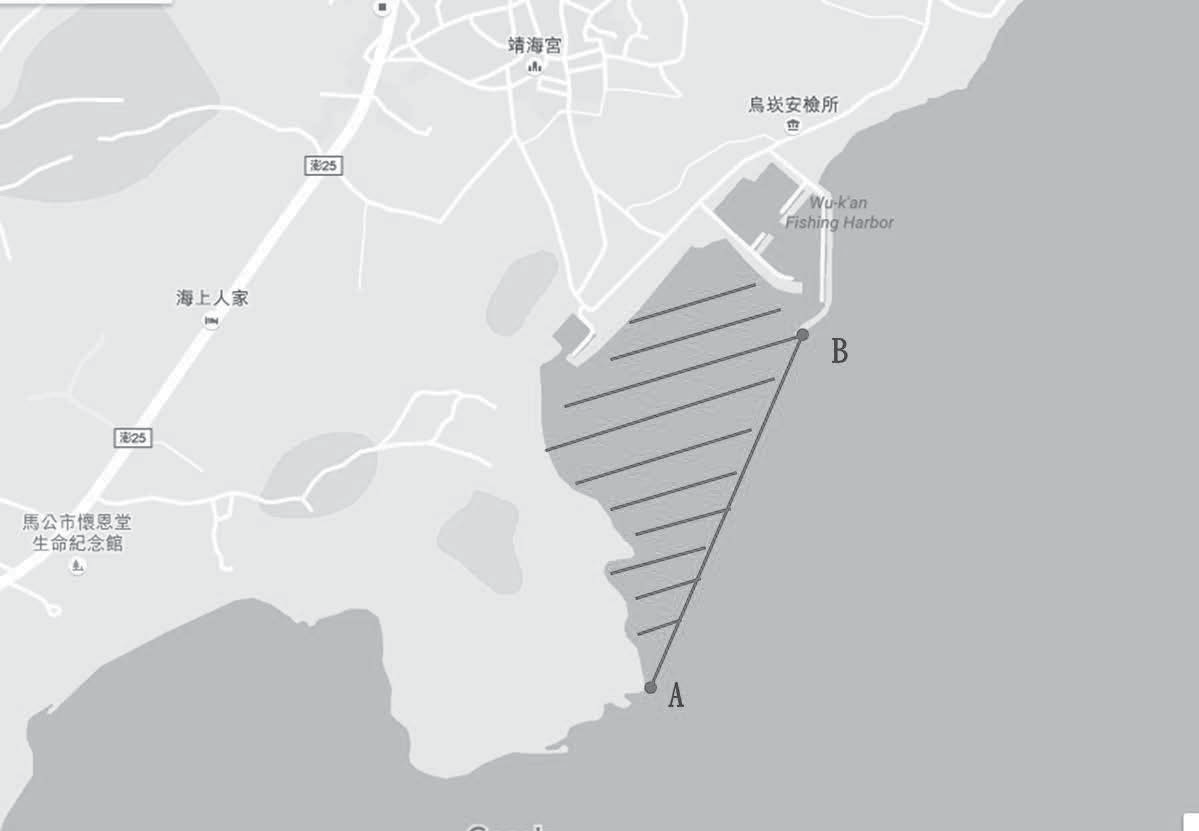 澎湖縣政府 函受 文 者：如正、副本行文單位發文日期：中華民國111年3月4日發文字號：府授農漁字第11100122152號 附　　件：如主旨主　　旨：檢送本府訂定「澎湖縣三棘鱟資源管理有關限制事宜」公告1份，請 惠予協助宣導周知，請查照。說　　明：依據行政院農業委員會111年2月24日農授漁字第1111251119號函辦 理。正　　本：澎湖縣馬公市公所、澎湖縣湖西鄉公所、澎湖縣白沙鄉公所、澎湖 縣西嶼鄉公所、澎湖縣望安鄉公所、澎湖縣七美鄉公所、澎湖區漁 會、澎湖近海漁業發展協會副　　本：行政院農業委員會漁業署、澎湖縣議會、行政院農業委員會水產試 驗所澎湖海洋生物研究中心、海洋委員會海巡署金馬澎分署第七岸 巡隊、海洋委員會海巡署艦隊分署第八海巡隊、各縣市政府(南投 縣、台北市、嘉義市除外)、海洋國家公園管理處、澎湖縣政府警察 局、澎湖縣政府行政處(請刊登公報)、澎湖縣政府農漁局(漁政管理 科)(均含附件)縣 長　賴　峰　偉澎湖縣政府 公告發文日期：中華民國111年3月4日發文字號：府授農漁字第11100122151號 附　　件：主　　旨：公告訂定「澎湖縣三棘鱟資源管理有關限制事宜」。 依　　據：漁業法第四十四條第一項第九款。公告事項：一、為維護本縣三棘鱟(Tachypleus tridentatus)資源之永續利用，特 訂定該物種資源管理有關限制事宜。二、澎湖縣轄海域內全年禁止採捕三棘鱟(Tachypleus tridentatus)。 三、為學術研究、資源調查、教育文化或公共利益之目的，經本府核准者，不受第二點規定限制。四、違反本公告事項者，依漁業法第六十五條第六款規定，處新臺幣三萬元以上十五萬元以下罰鍰。五、另於青螺濕地範圍內涉及野生動物之各項行為，其他法律另有規定者，從其規定。本案依分層負責規定授權主管局長決行附	錄縣政重要紀事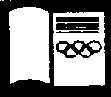 111年3月6日（中華民國111年3月份)縣府於國際廣場舉辦「性別平等 女人我最行」健走活動，邀集澎湖160位女 性朋友以運動毛巾拼字完成「Penghu Women's Day」英文圖案，縣長賴峰偉帶 領所有人員宣示性別平等10項宣言，呼籲社會大眾重視兩性平權，讓社會更祥 和、進步。111年3月7日縣府縣務會議邀請縣政顧問施純堅演講澎湖農業發展模式，縣長賴峰偉表示，「農林混植栽培模式」可大幅降低東北季風鹽害，改善農作物生長環境， 穩定生產，他支持擴大種植檉柳防風林，提供農作物安全屏障。111年3月9日縣長賴峰偉出席「國立馬公高級中學美術班第28屆畢業美展」開幕時表 示，藝術展現創作者內心豐富想像力與情感，馬公高中美術畢業班11位同學兩 年半時間創作出令人驚艷作品，展露美術才華及藝術天份，期許發揮潛能，盡 情享受創作之樂。111年3月10日110年工業及服務業普查111年6月1日至7月31日辦理實地訪查工作，為順利 推動普查各項作業，縣府成立「澎湖縣工業及服務業普查處」並舉行揭牌，本 次工業及服務業普查正式起跑。111年3月13日義大醫院院長杜元坤捐贈文澳國小打擊樂器，縣長賴峰偉感謝杜元坤熱心 公益，協助學校汰換樂器，讓孩子們享有更優質的音樂學習設備。111年3月14日縣府主管工作會報安排榮獲110年行政院模範公務人員的農漁局漁業輔導 科長陳銓汶分享工作經驗。縣長賴峰偉表示，陳銓汶改善第三漁港魚市場區異 味，成功翻轉澎湖魚市形象，他期許縣府同仁向陳銓汶不畏艱難的精神看齊， 讓澎湖建設升級。工務處簡報「澎湖縣新店路、國際廣場及體育文化園區周邊步行空間景觀 改善成果」，縣長賴峰偉肯定工務處打造友善行人環境，有助澎湖邁向國際級 旅遊城市。111年3月16日 菜園犀山公園開幕揭牌，縣長賴峰偉表示，犀山公園原是軍事防衛用途，後因長期閒置，土地漸被銀合歡所覆蓋，經議員呂黃春金建議清除銀合歡，林 務公園管理所向財政部國有財產署認養進行綠美化，保留原有監視哨所、防空 洞及砲台等，打造戰地風情社區公園綠地。111年3月19日 縣府、屏東林管處在龍門閉鎖陣地舉辦「森活的碳循　守護島嶼林」澎湖區域植樹活動，縣長賴峰偉率各局處首長及來賓，與現場500多位的民眾一起 種下象徵吉祥如意的羅漢松等近千株林木，以實際植樹行動增加0.21公頃碳吸 存、延緩氣候變遷，為地球盡一份心力，也希望透過植樹營造海岸複層林後， 達到防止潮害、風害，保護村莊安全的目的，不僅可改善居住環境品質、也可 增加民眾休憩空間。111年3月20日 縣長賴峰偉出席澎湖化石館暨二呆藝館特展聯合開幕剪綵時表示，澎湖出土潘氏鱷魚化石、「澎湖原人」化石及火山夾層貝類化石，都是珍貴世界級化 石，他期許透過博物館公共化，發揚澎湖自然史資產。111年3月21日大關口觀音寺舉辦「觀世音佛祖聖誕團拜」，並捐贈西嶼鄉208戶低收入戶 濟助金，縣長賴峰偉前往上香祝禱，祈願疫情遠離，人民安居樂業，疫後澎湖 商機復甦。111年3月22日縣長賴峰偉出席「2022花火20澎湖優鮮帶回家記者會」時表示，澎湖優鮮 縣府層層嚴格把關，品質有保證，只要購買前往澎湖的機票或船票可享最高千 元折扣，歡迎遊客來澎湖旅遊，用優惠的價格品嘗正港澎湖優鮮海產。縣長賴峰偉主持111年地區戰綜暨縣三合一會報第1次定期會議暨111年災害 防救演習表示，透過各項狀況實施推演才能真正發現問題，預做準備，同時做 好橫向溝通及垂直資源整合，才能在災害發生時有萬全的應變措施。111年3月23日 白沙鄉首座共融式公園在通梁加由公園落成啟用，縣長賴峰偉出席剪綵儀式。賴峰偉表示，兒童是澎湖未來希望，未來白沙鄉北區、吉貝、西嶼、湖 西、望安、七美也將設置共融式公園，讓5鄉1市的孩童在快樂遊憩環境成長茁 壯。111年3月24日 縣長賴峰偉出席亞果遊艇集團「島嶼國際論壇」時表示，他追求土地、海洋、人才永續，力促澎湖的文化經濟、自然環境和諧共生，讓澎湖成為希望之 島。111年3月25日 縣府辦理「科長儲備班研習」，縣長賴峰偉分享環境整頓、綠美化、海洋保育、教育等施政經驗，並勉勵學員秉持正確的公民意識及專業知能，一步一 腳印，完成對澎湖有意義的事。111年3月26日文光國小、石泉國小舉辦學校暨社區聯合運動會，縣長賴峰偉到場為小朋 友加油，勉勵學子要多運動、多閱讀、把英文學好，超越自我，在各方面有更 好的表現。111年澎湖縣首長盃慢速壘球錦標賽在中山球場舉行開幕，縣長賴峰偉為賽 事開球，允諾協助補強夜間照明設備。111年3月27日 縣長賴峰偉出席救國團澎湖縣團委會舉辦的青年節社會暨學校優秀青年表揚大會，他勉勵得奬者擔任社會中堅分子，成為澎湖的正能量，帶領澎湖向上 提升。縣府文化局辦理「109-110年澎湖縣宗祠及家廟文物普查建檔(馬公市)成果 發表會」，縣長賴峰偉感謝王嵩山教授帶領的研究團隊重構澎湖聚落的發展 史，並頒發感謝狀給協助普查的馬公市28座宗祠及家廟。111年3月28日 縣府主管工作會報安排教育處簡報雙語教學成果，縣長賴峰偉表示，近2年澎湖外師人數成長近4倍，獲教育部補助外師人數全國最多，並在五鄉一市成立10所雙語學校，澎湖連續3年國中英語會考成績逐年提升，朝「國際島嶼，海上 明珠」願景邁進。工務處分享「雙湖園水資源中心」經驗，縣長賴峰偉表示，雙湖園水資源 回收中心回收家庭汙水，經過MBR生物濾膜過濾技術處理，水質乾淨無味，減 少家庭廢水汙染海洋，有效達成水資源循環再利用，期許再爭取中衛水資源回 收中心經費，早日完成馬公汙水下水道系統。縣長賴峰偉表示，澎湖在2021幸福城市大調查中平均每人享有14.24平方公 尺綠地，全國第1名，他指示同仁持續擴大綠美化，打造宜居幸福城市。111年3月29日 縣長賴峰偉主持澎湖各界春祭先烈暨陣亡將士祭典，向入祀忠烈祠的烈士們表達崇高的致敬與哀思，典禮過程肅穆莊嚴。111年3月30日縣長賴峰偉表揚文澳擊樂飛魔力國中團及國小團榮獲110學年度全國學生音 樂比賽南區決賽特優，頒發書法獎牌及獎金，肯定優異表現，勉勵持續努力， 在全國音樂比賽中大顯身手，再創佳績。111年3月31日縣長賴峰偉前往馬公國中，頒發書法賀牌嘉勉獲全國音樂比賽特優的學 生，他勉勵學子繼續努力，讓澎湖音樂藝術深根更加茁壯。中正國小、馬公國中美術班舉行教學成果展，縣長賴峰偉出席開幕儀式時 肯定學生藝術創作能力，期許未來繼續發揮才華，並感謝老師們的奉獻，培育 人才、傳承文化藝術，奠定學生日後創作根基。澎湖縣政府公報111 年第 4 期 出版機關：澎湖縣政府 編　　者：行　政　處中華民國 111 年 4 月 16 日出版 中華民國 88 年 5 月 16 日創刊 本刊同時登載於澎湖縣政府網站 網址為 http://www.penghu.gov.tw 工 本 費：新臺幣 265 元澎湖郵局澎誌字第 005 號登記證登記為雜誌類交寄GPN：2008800076工本費：NT$265修正條文現行條文說明第一條 	本自治條例依市區道路條例第三十二條規定制定 之。第一條 	本自治條例依市區道路條例第三十二條規定制定 之。本條未修正。第二條 	本自治條例用詞之定 義如下：一、路基：指承受路面、路肩之土壤部分。二、路面：指路基上供車輛及行人通行，以各種材料舖 築之承受層。三、路肩：指路基淨寬減除路面寬度，所餘之路基面。四、人行道：指騎樓走廊及劃供人行之地面、道路、人行橋及人行地下道。五、交通島：指設於道路地面或高出地面用以區分方 向、快慢車道及行人穿越 地面之交通管理設施。六、共同管道：指設於地面 上、下，用於容納二種以 上公共設施管線之構造物 及其排水、通風、照明、 通訊、電力或有關安全監 視（測）系統等之各種設 施。第二條 	本自治條例用詞之定 義如下：一、路基：指承受路面、路肩之土壤部分。二、路面：指路基上供車輛及行人通行，以各種材料舖 築之承受層。三、路肩：指路基淨寬減除路面寬度，所餘之路基面。四、人行道：指騎樓走廊及劃供人行之地面、道路、人行橋及人行地下道。五、交通島：指設於道路地面或高出地面用以區分方 向、快慢車道及行人穿越 地面之交通管理設施。六、平交道：指道路與鐵路平 面交叉之地區。七、共同管道：指設於道路下 用於容納各種公共設施管 線之構造物。一、考量本縣無鐵路等交通設施，刪除 平交道之用詞定 義。二、依據「共同管道 法」第二條規定修 改共同管道之用 詞定義。三、款次變更。原第七 款調整為第六款。第三條 	本自治條例所稱市區道路主管機關為澎湖縣政府 (以下簡稱本府)，管理機關為 本縣鄉、市公所。第三條 	本自治條例所稱市區道路主管機關為澎湖縣政府 (以下簡稱本府)，管理機關為 本縣鄉、市公所。本條未修正。第四條 	市區道路管理之權責劃分如下： 一、主管機關辦理事項：第四條 	市區道路管理之權責劃分如下： 一、主管機關辦理事項：本條未修正。(一)  有關市區道路管理自治條例之擬定事項。 (二)  有關市區道路之修築、改善、養護計畫 之審議與執行事項。(三) 有關市區道路及交通 流量資料之蒐集及統 計事項。(四) 有關市區道路管理之 監督及輔導。(五) 市區道路有線電視分 配線及寬頻網路暫掛 排水溝渠、自立桿、 置箱之核定事項。其 相關處理要點另行訂 定之。二、管理機關辦理事項： (一) 有關鄉、市市區道路之修築、改善及養護 計畫之擬定與執行事 項。(二) 有關鄉、市市區道路 之管理事項。(三)  本府委辦事項。 前項主管機關權責事項得委由管理機關辦理。主管機關核准人民或團體興建道路時，應明定其管理權 責。(一)  有關市區道路管理自治條例之擬定事項。 (二)  有關市區道路之修築、改善、養護計畫 之審議與執行事項。(三) 有關市區道路及交通 流量資料之蒐集及統 計事項。(四) 有關市區道路管理之 監督及輔導。(五) 市區道路有線電視分 配線及寬頻網路暫掛 排水溝渠、自立桿、 置箱之核定事項。其 相關處理要點另行訂 定之。二、管理機關辦理事項： (一) 有關鄉、市市區道路之修築、改善及養護 計畫之擬定與執行事 項。(二) 有關鄉、市市區道路 之管理事項。(三)  本府委辦事項。 前項主管機關權責事項得委由管理機關辦理。主管機關核准人民或團體興建道路時，應明定其管 理權責。第五條 	管理機關應於年度開始前，視實際需要擬定道路及附 屬設施之修築、改善及養護計 畫，報經主管機關備查。主管 機關應於工程施工中加予監 督，並於年終時予以考核。前項修築或改善計畫應包 括市區道路條例第三條規定之 附屬工程。第五條 	管理機關應於年度開始前，視實際需要擬定道路及附 屬設施之修築、改善及養護計 畫，報經主管機關核定。主管 機關應於工程施工中加予監 督，並於年終時予以考核。前項修築或改善計畫應包 括市區道路條例第三條規定之 附屬工程。修正道路主管機關審查養護計畫權責。第六條 	市區道路及其附屬工 程、路面、路肩上下公共設施 之有關資料，應由管理機關登 載管理。第六條 	市區道路及其附屬工 程、路面、路肩上下公共設施 之有關資料，應由管理機關設 簿登記。修正用字。第七條 	道路幹支線之區分如 下：一、幹線道路：供車輛直接通過之主要道路及林園道 路。二、支線道路：供兩旁人車直接出入之次要道路及巷道。　　前項區分規劃完成後，管理機關應公告之。變更時 亦同。第七條 	道路幹支線之區分如 下： 一、幹線道路：供車輛直接通過之主要道路及林園道 路。二、支線道路：供兩旁人車直 接出入之次要道路及巷 道。　　前項區分規劃完成後，管 理機關應公告之。變更時 亦同。本條未修正。第八條 	市區道路修築、改善或 養護期間，應儘量維持通車， 必須管制交通或禁止通行者， 工程主辦機關應將管制或禁止 範圍、繞道路線及期限予以公 告，並設置必要之警告標誌。第八條 	市區道路修築、改善或 養護期間，應儘量維持通車， 必須管制交通或禁止通行者， 管理機關應會同警察機關將管 制或禁止範圍、繞道路線及期 限予以公告，並設置必要之警 告標誌。刪除應會同警察機關等規定。(刪除)第九條 	修築、改善或養護路幅 狹窄或交通量頻繁之市區道 路，應儘量利用夜間分段施 工，施工地段並應依道路交通 標誌、標線號誌設置規則，設 置各項安全設施。本條刪除。本縣道路施工以日間為主。第九條 人民或團體自行修築市 區道路，應先向管理機關申請 核准。管理機關得將人行道及路 樹委託認養，其認養辦法由主 管機關另定之。第十條 人民或團體自行修築市 區道路，應先向管理機關申請 核准。一、條次變更。二、新增人行道及路樹 認養規定。第十條 	管理機關應經常養護道路維持各項設施完整，遇有毀第十一條 	管理機關應經常養護 條道路維持各項設施完整，遇有次變更。損或災害應迅速修復，保持暢通。毀損或災害應迅速修復，保持暢通。第十一條 	改善或翻修路基、路肩或路面時，仍須維持行車 者，應明顯標示維持行車之車 道，並設置警告標誌。第十二條 	改善或翻修路基、路 條肩或路面時，仍須維持行車 者，應明顯標示維持行車之車 道，並設置警告標誌。次變更。第十二條 	市區道路加舖新路面時，工程主辦機關應注意路拱 及側溝排水，並通知在道路下 埋設管線單位，配合改善人 孔、水閥盒等設施，使其頂面 與路面平齊。第十三條 	市區道路加舖新路面時，管理機關應注意路拱及側 溝排水，並通知在道路下埋設 管線單位，配合改善人孔、水 閥盒等設施，使其頂面與路面 平齊。一、條次變更。二、修正管理機關為工 程主辦機關。第十三條 	市區道路兩旁溝渠不得加以侵佔、利用、堆置雜物 或設置其他有礙水流之物體。 管理機關並應會同有關單 位定期或經常派員全面檢視， 如發現違規情事，應即依法排 除。但經主管機關依法核准不在此限。第十四條 	市區道路兩旁溝渠不 條得加以侵佔、利用、堆置雜物 或設置其他有礙水流之物體。 管理機關並應會同有關單 位定期或經常派員全面檢視， 如發現違規情事，應即依法排 除。但經主管機關依法核准不在此限。次變更。第十四條 市區道路之現有溝渠，於修築或改善道路時，應 儘量納入道路排水系統；道路 兩側局部低窪地區，土地業主 得自行將基地填高至道路邊溝 頂或人行道齊平。第十五條 市區道路之現有溝渠，於修築或改善道路時，應 儘量納入道路排水系統；道路 兩側局部低窪地區，土地業主 得自行將基地填高至道路邊溝 頂或人行道齊行。一、條次變更。二、修正用字。第十五條 	公共設施管理單位設於人行道之地下管線，其人孔 或水閥盒等附屬設備之頂面， 未與人行道齊平者，應令其限 期改善，逾期不履行者，管理 機關得代為執行。第十六條 	公共設施管理單位設於人行道之地下管線，其人孔 或水閥盒等附屬設備之頂面， 未與人行道齊平者，應限期令 其改善，逾期不履行者，管理 機關得代為執行。一、條次變更。二、修正用字。第十六條 無遮簷人行道應維持 平整暢通，如有圍堵，管理機 關應予打通整平，並禁止不當 使用。與人行道相鄰之建築物或 營業場所，有汽、機車及無障 礙輔具橫越人行道之必要時， 得申請設置斜坡道，相關設置 辦法由主管機關另定之。第十七條 	騎樓及無遮簷人行 道，應維持平整暢通，如有圍 堵，管理機關應予打通整平， 並禁止不當使用。一、 條次變更。二、 刪除騎樓規定。 三、 第二項新增。訂定斜坡道申請相關規 定。第十七條 管理機關應經常派員 檢視市區道路之擋土牆，妥加 維護。前項擋土牆為私有者， 應由業主維護。第十八條 管理機關應經常派員 檢視市區道路之擋土牆，妥加 維護。前項擋土牆為私有者， 應由業主維護。條次變更。第十八條 管理機關經常檢查市 區道路護欄及交通島前端之防 護設備，並做必要之整修及油 漆。第十九條 	管理機關經常檢查市 條區道路護欄及交通島前端之防 護設備，並做必要之整修及油 漆。次變更。第十九條 開闢或拓寬道路時， 應視大眾運輸發展需要，協調 交通事業主管機關及警察機關 預留車站停車彎位置。第二十條 	管理機關開闢或拓寬 道路時，應視大眾運輸發展需 要，協調交通事業主管機關及 警察機關預留車站停車彎位 置。一、條次變更。二、開闢道路機關為本 府及各鄉市公所， 故刪除管理機關。第二十條 	交通事業在現有道路 旁新設或增設車站、招呼站或 候車亭時，應將計畫設置地點 及位置平面圖樣，送經交通事 業主管機關會同警察機關及管 理機關等核定後，始得設置。 前項車站、招呼站候車亭，交 通事業應經常維持清潔及完 整，不得妨礙市容觀瞻。第二十一條 	交通事業在現有道 路旁新設或增設車站、招呼站 或候車亭時，應將計畫設置地 點及位置平面圖樣，送經交通 事業主管機關會同警察機關及 管理機關等核定後，始得設 置。前項車站、招呼站候車亭， 交通事業應經常維持清潔及完 整，不得妨礙市容觀瞻。條次變更。第二十一條 市區道路之綠地、 路肩及人行道，管理機關得栽 植樹木、花卉或草皮，並得設 置護欄。第二十二條 市區道路之綠地、 路肩及人行道，管理機關得栽 植樹木、花卉或草皮，並得設 置護欄。條次變更。第二十二條 	管理機關對路樹及綠地應經常維護或剪修，並不 得妨礙人車安全。第二十三條 	管理機關對路樹及綠地應經常維護或剪修，並不 得妨礙人車安全。條次變更。第二十三條 	管理機關每年至少應清洗照明設施之玻璃罩二 次，在工廠集中或易遭污染地 區者，應依實際需要增加清洗 次數。第二十四條 	管理機關每年至少應清洗照明設施之玻璃罩二 次，在工廠集中或易遭污染地 區者，應依實際需要增加清洗 次數。條次變更。第二十四條 	管理機關應經常維護檢查燈具、燈柱、支架、管 制機具及零件，不得有礙人車 安全，如有損壞應隨時換修。第二十五條 	管理機關應經常維護檢查燈具、燈柱、支架、管 制機具及零件，不得礙人車安 全，如有損壞應隨時換修。一、條次變更。二、酌增文字。第二十五條 	管理機關應於天然災害發生前後全面巡視轄區道 路，如發現有危害人車安全之 虞，應立即採取有效安全措 施，並設置警告標誌。第二十六條 	管理機關應於天然災害發生前後全面巡視轄區道 路，如發現有危害人車安全之 虞，應立即採取有效安全措 施，並設置警告標誌。條次變更。第二十六條 	管理機關應就當地警察機關提供之逐年交通事故 調查資料，分析肇事地點道路 之設計、施工及交通管制設施 之缺點，予以改善。第二十七條 	管理機關應就當地警察機關提供之逐年交通事故 調查資料，分析肇事地點道路 之設計、施工及交通管制設施 之缺點，予以改善。條次變更。第二十七條 	都市計畫道路之標誌、標線及號誌應由縣警察機 關，依道路交通標誌標線號誌 設置規則設置及管理。新闢或 拓寬道路之標誌、標線及號 誌，由工程主辦單位警察機關 設置。第二十八條 	市區道路之標誌、標線及號誌應由縣警察機關， 依道路交通標誌標線號誌設置 規則設置及管理。新闢或拓寬 道路之標誌、標線及號誌，由 工程主辦單位按所需經費，移 撥警察機關設置。一、條次變更。二、訂定新闢或拓寬道 路標誌標線設置機 關。第二十八條 	市區道路同一地點設置二種以上交通標誌、號誌 或路名牌時，儘量設置於同一 桿柱，並得利用路燈或電力、 電信桿柱設置。第二十九條 	市區道路同一地點設置二種以上交通標誌、號誌 或路名牌時，儘量設置於同一 桿柱，並得利用路燈或電力、 電信桿柱設置。條次變更。第二十九條 	都市計畫道路之標誌、標線及號誌，警察機關應 經常維持明晰醒目，並排除障 礙。第三十條 	市區道路之標誌、標線及號誌，警察機關應經常維 持明晰醒目，並排除障礙。一、條次變更。二、用字修正。第三十條 	市區道路之分道欄杆、行人護欄、交通島，由管 理機關設置、維護及管理；反 光鈕由警察機關會同管理機關 設置，並由警察機關維護及管 理。第三十一條 	市區道路之分道欄杆、行人護欄、交通島，由管 理機關設置、維護及管理；反 光鈕由警察機關會同管理機關 設置，並由警察機關維護及管 理。條次變更。第三十一條 	行人護欄應設於下列地點： 一、行人跨越易生危險之路口。 二、沒有人行道、地下道或陸橋之處。 三、限制行人穿越道路之路段。 四、其他易使行人發生危險之處所。第三十二條 	行人護欄應設於下列地點： 一、行人跨越易生危險之路口。 二、沒有人行道地下道或陸橋之處。 三、限制行人穿越道路之路段。 四、其他易使行人發生危險之處所。一、條次變更。二、標點符號修正。(刪除)第三十三條 	公共設施管理單位因新設、拆遷、換修管線或其 他使用，需挖掘路面時，應先 向管理機關申請許可。本條刪除。已於「澎湖縣道路挖掘埋設管線管 理自治條例」規定。(刪除)第三十四條 	申請挖掘道路者，應繳納路面修復工程費，由管 理機關代為修復。 經核准修復者，應於完工後即 行辦理，並負責保固一年。本條刪除。已於「澎湖縣道路挖掘埋設管線管 理自治條例」規定。(刪除)第三十五條 	市區道路在下列期間內，除有特殊情事經核准 外，不得申請挖掘使用： 一、新建或拓寬完成日起三年　　內。二、翻修或改善完成日起一年　　內。 三、重要慶典期間。本條刪除。已於「澎湖縣道路挖掘埋設管線管 理自治條例」規定。(刪除)第三十六條 	市區道路兩旁房屋地下室與人行地下道連接者， 起造人或承造人得向管理機關本條刪除。已於「澎湖縣道路挖掘埋設管線管 理自治條例」規定。申請許可設置出入孔道，所需費用由申請人負擔。第三十二條 	建築物承造人在施工中須使用道路者，應依規定 先行向管理機關申請許可。前項使用範圍須利用人行 道，應在人行道上空加設安全 人行走廊，以維行人安全。第三十七條 	建築物承造人在施工中須使用道路者，應依規定 先行申請許可。前項使用範圍須利用人行 道，應在人行道上空加設安全 人行走廊，以維行人安全。一、條次變更。二、建築物施工須使用 道路者，應向道路 管理機關申請，故 新增管理機關權 責。第三十三條 	建築工程如因施工需求而損壞道路、溝渠或其他 設施時，承造人非先經申請管 理機關核准，不得施工。第三十八條 	建築工程必須損壞道路、溝渠或其他設施時，承 造人非先經申請管理機關核 准，不得施工。一、條次變更。二、修正用字。第三十四條 	建築工程施工時，承造人應維護工地附近路面、 溝渠、人行道及其他公共設施 之完整，如有毀損應負責修復。第三十九條 	建築工程施工時，承造人應維護工地附近路面、 溝渠、人行道及其他公共設施 之完整，如有毀損應負責修復。條次變更。第三十五條 	在市區道路範圍內設置下列設施時，應經管理機 關許可： 一、電力桿、電信桿、電力塔變壓箱、郵筒、公共電話 亭、停車收費設施、自來 水救火栓、加壓設備及其 他類似之公共設施。二、道路上方遮陽避雨設施。前項設施係建築法所規定 建築物者，應申請建築執照。 道路上方遮陽避雨設施設置要點由主管機關另定之。第四十條 	在市區道路範圍內設置下列設施時，應經管理機關 許可： 一、電力桿、電信桿、電力塔變壓箱、郵筒、公共電話 亭、停車收費設施、自來 水救火栓、加壓設備及其 他類似之公共設施。二、輕便軌道及其附屬設施。 三、道路上方遮陽避雨設施。前項設施係建築法所規定 建築物者，應申請建築執照。 道路上方遮陽避雨設施設置要點由主管機關另定之。一、條次變更。二、考量本縣無建設輕 軌設施，刪除輕軌 相關規定。第三十六條 	申請設置前條設施者，應填具申請書，載明下列 事項： 一、使用道路之地點、範圍及計畫圖說。 二、使用道路之目的。 三、使用道路之期限。第四十一條 	申請設置前條設施者，應填具申請書，載明下列 事項：一、使用道路之地點、範圍及計畫圖說。二、使用道路之目的。三、使用道路之期限。條次變更。四、設施之構造。五、工程施工方法。 六、施工期限。七、修復道路之方法。前項申請涉及道路交通安 全者，應會同警察機關辦理， 變更時亦同。四、設施之構造。五、工程施工方法。 六、施工期限。七、修復道路之方法。前項申請涉及道路交通安 全者，應會同警察機關辦理， 變更時亦同。第三十七條 	使用市區道路之設施，在路面或其上空者，應依 下列規定辦理：一、儘量靠路邊或人行道。但交通或景觀無顯著妨礙 者，得設置於交通島、圓 環及其他類似地點。二、不得設於道路交岔路口、 接續點或轉彎處之地點。三、懸空設施最下端與路面拱 頂之淨空，不得少於四點 六公尺。但人行道上空或 商店之廣告牌，得減至二點五公尺。四、依道路寬度交通流量及停車需要規劃路邊收費停車 場。 經政府整體規劃核准設置之遮雨棚得不受前項之限制。第四十二條 	使用市區道路之設施，在路面或其上空者，應依 下列規定辦理：一、儘量靠路邊或人行道。但交通或景觀無顯著妨礙 者，得設置於交通島、圓 環及其他類似地點。二、不得設於道路交岔路口、 接續點或轉彎處之地點。 三、懸空設施最下端與路面拱 頂之淨空，不得少於四·六公尺。但人行道上空或商 店之廣告牌，得減至二·五 公尺。四、依道路寬度交通流量及停車需要規劃路邊收費停車場。經政府整體規劃核准設置之遮雨棚得不受前項之限制。一、條次變更。二、文字修正。第三十八條 	地下管線之埋設位置及深度，在已開闢之都市計 畫道路，應由管理機關與公共 設施管理單位協商決定。 在未開闢之都市計畫道路或都 市計畫開闢前已有既成道路， 應由公共設施管理單位事先與 道路管理機關協商決定。第四十三條 	地下管線之埋設位置及深度，在已開闢之都市計 畫道路，應由管理機關與公共 設施管理單位協商決定。 在未開闢之都市計畫道路或都 市計畫開闢前已有既成道路， 應由公共設施管理單位事先與 道路管理機關協商決定。條次變更。第三十九條 	工程主辦機關辦理市區道路新建、拓寬或改善工 程時，應經協商將工程概要及 實施要點，送請公共設施管理第四十四條 	管理機關辦理市區道路新建、拓寬或改善工程 時，應經協商將擬辦之工程概 要及實施要點，送請公共設施一、條次變更。二、本縣市區道路由本 府及各鄉市公所養 護，故相關工程施單位配合辦理地下管線埋設工程，並請其將地下管線工程概 要復知管理機關。管理單位配合辦理地下管線埋設工程，並請其將地下管線工 程概要復知管理機關。作時應由工程主辦機關負責，故修正 用字。(刪除)第四十五條 	設置地下管線、共同管道、人行地下道、地下商 場、地下室及地下停車場等設 施者除民生必需之申請管線 外，應於施工前三十日向管理 機關申請許可，但災害搶修及 其他緊急工程，得於通知當地 警察機關及管理機關後施工， 並於施工後三日內補辦申請許 可。 管理機關收到前項申請書件翌 日起，應於十日審查完竣，將 審查結果通知申請人，准予施 工者並應發給許可證，副知當 地警察機關，但施工期間須管 制交通者，應會同警察機關審 查，並應公告。 申請人應於施工時設置警告標 誌，竣工後應將路面修復請管 理機關驗收，管理機關應於接 獲報驗日起五日內驗收，並將 結果通知申請人。本條刪除。已於「澎湖縣道路挖掘埋設管線管 理自治條例」規定。第四十條 	主管機關得依事實需要或公共設施管理單位申請， 擬定共同管道設置計畫，報經 上級主管機關核准後公告之。 市區道路設置共同管線者，除 特殊情事外，原有管線應納入 共同管道，並禁止在路面下新 設或增設管線。第四十六條 	管理機關得依事實需要或公共設施管理單位申 請，擬定共同管道設置計畫， 報經上級管理機關核准後公告 之。市區道路設置共同管線 者，除特殊情事外，原有管線 應納入共同管道，並禁止在路 面下新設或增設管線。一、條次變更。二、共同管道相關設施 為本府管理，修正 權責機關。(刪除)第四十七條 	電力管、電信管、油管、煤氣管及自來水管等管 線附設於快速道路者，不得影 響人車之安全。本條刪除。本縣尚無規劃快速道路。第四十一條 	人行陸橋與相鄰之建築物接通，應符合建築法之 有關規定，並以公共使用為原 則。第四十八條 	人行陸橋與相鄰之建築物接通，應符合建築法之 有關規定。一、條次變更。二、新增人行陸橋與建 築物連接時，以公 共使用為原則之規 定。第四十二條 	人行道與慢車道間之Ｌ型側溝，不得破壞、更改 或設置三角形物。第四十九條 	人行道與慢車道間之Ｌ型側溝，不得破壞、更改 或設置三角形物。條次變更。第四十三條 	營業性汽車修理場所，不得在寬度六公尺以下之 巷道內，開闢汽車出入口。第五十條 	營業性汽車修理場所，不得在寬度六公尺以下之 巷道內，開闢汽車出入口。條次變更。第四十四條 	下列行為應予禁止： 一、在道路堆置或棄置有礙交通之物品。 二、利用道路作工作場所。 三、利用道路擺設攤位。 四、其他不當使用道路之行為。 但發展觀光促進市區商機、 市區道路得於特定時段 供為慶典表演、臨時夜市集 散、藝文展示及其他經主管機 關許可之活動使用，其相關管 理要點由主管機關另訂之。第五十一條 	下列行為應予禁止： 一、在道路堆置或棄置有礙交通之物品。 二、利用道路作工作場所。 三、利用道路擺設攤位。 四、其他不當使用道路之行為。但發展觀光促進市區商機、市區道路得於特定時段供 為慶典表演、臨時夜市集散、 藝文展示及其他經主管機關許 可之活動使用，其相關管理要 點由主管機關另訂之。條次變更。第四十五條 	鄉、縣轄市之市區道路管理業務，經考核著有績 效者，主管機關應予獎勵，績 效不佳者，應予懲處。第五十二條 	鄉、縣轄市之市區道路管理業務，經考核著有績 效者，主管機關應予獎勵，績 效不佳者，應予懲處。條次變更。第四十六條 違反本自治條例規定者，依市區道路條例，道路 交通管理處罰條例、建築法或 其他有關法規處罰。第五十三條 違反本自治條例規定者，依市區道路條例，道路 交通管理處罰條例、建築法或 其他有關法規處罰。條次變更。第四十七條 	本自治條例規定之書、表、簿等格式由本府另訂 之。第五十四條 	本自治條例規定之書、表、簿等格式由本府另訂 之。條次變更。第四十八條 	本自治條例自公布日施行。第五十五條 	本自治條例自公布日施行。條次變更。第一條本自治條例依市區道路條例第三十二條規定制定之。第二條本自治條例用詞之定義如下：一、路基：指承受路面、路肩之土壤部分。二、路面：指路基上供車輛及行人通行，以各種材料舖築之承受項　　　　　　目本年度預算數本年度預算數上年度預算數上年度預算數前年度決算數前年度決算數本年度與上年度比較本年度與上年度比較項　　　　　　目金　　額百分金　　額百分金　　額百分金　　額增加率一、歲入合計　1.稅課收入　2.工程受益費收入　3.罰款及賠償收入　4.規費收入　5.信託管理收入　6.財產收入　7.營業盈餘及事業收入　8.補助及協助收入　9.捐獻及贈與收入　10.自治稅捐收入　11.其他收入　12.收入退還 二、歲出合計　1.一般政務支出　2.教育科學文化支出　3.經濟發展支出　4.社會福利支出　5.社區發展及環境保護支出　6.退休撫卹支出　7.債務支出　8.補助及其他支出 三、歲入歲出餘絀11,721,9552,974,094-20,643221,027-30,5375,5008,437,12213,736-19,296-12,701,1622,515,9653,169,5773,150,5942,074,134601,058849,65516,740323,439-979,207100.0025.37-0.171.89-0.260.0571.980.12-0.16-100.0019.8124.9524.8116.334.736.690.132.55-10,739,9952,493,076-18,234190,715-30,8305,5007,966,80614,538-20,296-11,684,0582,490,2102,845,4692,669,4171,864,327607,378841,81516,740348,702-944,063100.0023.21-0.161.78-0.290.0574.180.14-0.19-100.0021.3124.3522.8515.965.207.210.142.98-9,940,0242,432,486-49,959236,863-59,18711,2396,921,37717,234-211,679-10,181,9812,410,5102,511,0682,116,3971,761,143484,433781,7696,645110,016-241,957100.0024.47-0.502.38-0.600.1169.630.18-2.13-100.0023.6724.6620.7917.304.767.680.061.08-981,960481,018-2,40930,312--293-470,316-802--1,000-1,017,10425,755324,108481,177209,807-6,3207,840--25,263-35,1449.1419.29-13.2115.89--0.95-5.90-5.52--4.93-8.711.0311.3918.0311.25-1.040.93--7.24-項　　　　　　目本年度預算數本年度預算數上年度預算數上年度預算數前年度決算數前年度決算數本年度與上年度比較本年度與上年度比較項　　　　　　目金　　額百分金　　額百分金　　額百分金　　額增加率一、經常門　（一）歲入　　1.直接稅收入　　2.間接稅收入　　3.賦稅外收入　（二）歲出　　1.一般經常支出　　2.債務利息及事務支出　　3.預備金　（三）經常門賸餘 二、資本門　（一）歲入　　1.減少資產　　2.收回投資　（二）歲出　　1.增置或擴充改良資產　　2.增加投資　　3.預備金　（三）資本門差短 三、歲入歲出餘絀11,711,9551,397,3851,576,7098,737,8619,163,1999,083,45916,74063,0002,548,75610,00010,000-3,537,9633,367,59943,057127,307-3,527,963-979,207100.0011.9313.4674.61100.0099.130.180.69100.00100.00100.00-100.0095.181.223.60100.00100.0010,729,9951,135,5951,357,4818,236,9198,806,2658,726,52516,74063,0001,923,73010,00010,000-2,877,7932,759,883800117,110-2,867,793-944,063100.0010.5812.6576.77100.0099.090.190.72100.00100.00100.00-100.0095.900.034.07100.00100.009,928,8041,320,5991,111,8877,496,3188,048,8628,042,2176,645-1,879,94211,2207,9203,3002,133,1192,067,35665,763--2,121,899-241,957100.0013.3011.2075.50100.0099.920.08-100.00100.0070.5929.41100.0096.923.080.03100.00100.00981,960261,790219,228500,942356,934356,934--625,026---660,170607,71642,25710,197-660,170-35,1449.1523.0516.156.084.054.09--32.49---22.9422.025,282.128.7123.023.72項　　　　　　目本年度預算數上年度預算數前年度決算數本年度與上年度比較一、收入合計　（一）歲入　（二）債務之舉借　（三）預計移用以前年度　　　　歲計賸餘調節因應數二、支出合計　（一）歲出　（二）債務之償還 三、收支賸餘13,701,16211,721,9551,979,207-13,701,16212,701,1621,000,000-12,684,05810,739,9951,944,063-12,684,05811,684,0581,000,000-10,914,0249,940,024974,000-11,181,98110,181,9811,000,000-267,9571,017,104981,96035,144-1,017,1041,017,104--科 	目本 	年 	度預 	算 	數本 	年 	度預 	算 	數上 	年 	度預 	算 	數上 	年 	度預 	算 	數比較增減(-)比較增減(-)科 	目金 	額%金 	額%金 	額%營業收入 銷貨收入 勞務收入 金融保險收入 其他營業收入營業成本 銷貨成本 勞務成本 金融保險成本 其他營業成本營業毛利（毛損） 營業費用行銷費用 業務費用 管理費用 其他營業費用營業利益（損失） 營業外收入財務收入 其他營業外收入營業外費用 財務費用 其他營業外費用營業外利益（損失） 稅前淨利（淨損） 所得稅費用（利益）繼續營業單位本期淨利（淨損） 停業單位損益本期淨利（淨損）184,908-56,053-128,855272,857-272,857---87,94949,544-30,65518,889--137,4932,1764201,7562,377-2,377-201-137,694--137,694--137,694100-30.31-69.69147.56-147.56---47.5626.79-16.5810.22--74.361.180.230.951.29-1.29-0.11-74.47--74.47--74.47147,905-55,841-92,064253,462-253,462---105,55748,479-29,10219,377--154,0361,9494201,5292,325-2,325-376-154,412--154,412--154,412100-37.75-62.25171.37-171.37---71.3732.78-19.6813.10--104.151.320.281.031.57-1.57-0.25-104.40--104.40--104.4037,00321236,79119,39519,39517,6081,0651,553-48816,543227-227525217516,71816,71816,71825.02-0.38-39.967.65-7.65--16.682.20-5.342.52-10.7411.65-14.852.24-2.2446.5410.83-10.83-10.83科　　　　　目本 年 度 預 算 數本 年 度 預 算 數上 年 度 預 算 數上 年 度 預 算 數比 較 增 減（-）比 較 增 減（-）科　　　　　目金　額％金　額％金　額％業務收入　勞務收入　銷貨收入　投融資業務收入　醫療收入　其他業務收入 業務成本與費用　勞務成本　銷貨成本　醫療成本　其他業務成本　行銷及業務費用 業務賸餘(短絀) 業務外收入　財務收入　其他業務外收入業務外費用　其他業務外費用 業務外賸餘(短絀) 本期賸餘(短絀)1,714,698-5,0001,584,208124,4821,008124,4218134,960117,5971,008431,590,27712,36949311,8769,4009,4002,9691,593,246100.00-0.2992.397.260.067.260.050.296.860.060.0092.740.720.030.690.550.550.1792.92682,718-2,500503,879113,29963,040175,2088015,000106,6641,00861,735507,5107,8254997,3263,9503,9503,875511,385100.00-0.3773.8016.609.2325.660.120.7315.620.159.0474.341.150.071.070.580.580.5774.901,031,9802,5001,080,32911,183-62,032-50,78712-4010,933--61,6921,082,7674,544-64,5505,4505,450-9061,081,861151.16-100.00214.409.8798.4028.991.500.8010.25-99.93213.3558.071.2062.11137.97137.9723.38211.56機關及基金名稱本年度預算數本年度預算數本年度預算數上年度預算數上年度預算數上年度預算數本年度與上年度比較本年度與上年度比較本年度與上年度比較期初基金 餘額解繳 公庫期末基金 餘額基金 來源基金 用途賸餘(短絀)基金 來源基金 用途賸餘(短絀)基金 來源基金 用途賸餘(短絀)澎湖縣政府主管 環境保護局澎湖縣環境保護 基金建設處 澎湖縣建築物無障礙設備與設施改善 基金社會處 澎湖縣身心障礙者就業基金教育處 澎湖縣地方教育發展基金2,929,98945,39245,3921691693,2903,2902,881,1382,881,1382,929,9893,033,26049,19549,1951551551,9401,9402,981,9702,981,9703,033,260-103,271-3,803-3,80314141,3501,350-100,832-100,832-103,2712,940,25146,99746,9971811812,8012,8012,890,2722,890,2722,940,2513,014,93748,40448,4041551552,0162,0162,964,3622,964,3623,014,937-74,686-1,407-1,4072626785785-74,090-74,090-74,686-10,262-1,605-1,605-12-12489489-9,134-9,134-10,26218,323791791---76-7617,60817,60818,323-28,585-2,396-2,396-12-12565565-26,742-26,742-28,585653,11868,19468,19459059017,90917,909566,425566,425653,118----------549,84764,39164,39160460419,25919,259465,593465,593549,847規定說明一、澎湖縣政府為規範各類資賦優異學生（以下簡稱資優生）重新安置事宜，訂 定本要點。本要點訂定目的。二、本要點所稱資優生，指經特殊教育學 生鑑定及就學輔導會(以下簡稱鑑輔會)鑑定通過之各類資優生。本要點適用對象。三、資優生經安置一學期後，發現有顯著 適應困難，經通知家長並召開個案會 議，與研修輔導計畫謀求補救，仍難 以改善者，得申請重新安置原校或他 校普通班；就讀學校得視其需要申請 特殊教育方案服務，惟不得申請再重 新安置分散式資優班。 資優生因戶籍轉移遷居轉校，申請重 新安置於其他學校分散式資優班者， 依該生通過鑑定之學年度簡章規定， 且該班人數尚有缺額。 其他特殊情況由各校提報澎湖縣（以下簡稱本縣）鑑輔會審議。資優生符合重新安置之條件。四、申請重新安置程序如下：(一)申請人應透過原就讀學校檢附申 請表、特殊教育推行委員會（以 下簡稱特推會）會議紀錄、鑑定 證明文件及其在原就讀學校之資 優生個別輔導計畫等資料，向重 新安置學校提出申請。(二)重新安置學校特推會完成審查 後，應將特推會會議紀錄併前款 各項資料，報請本縣鑑輔會審議 通過後始得重新安置。申請資優生重新安置之程序。五、外縣(市)資優生申請轉入並安置於本縣學校分散式資優班，其重新安置流 程如下： (一)申請人應檢附申請表、戶籍資料、縣市鑑定證明文件及該生在 原就讀學校之資優生個別輔導計 畫等資料，向重新安置學校提出 申請。(二)重新安置學校特推會完成審查， 應將特推會會議紀錄併前款各項 資料，報請本縣鑑輔會審議通過 後始得重新安置。外縣(市)資優生轉入本縣學校分散式資優班之重新安置流程。六、本要點所需書表格式，由本縣鑑輔會另訂之。申請資優生重新安置之表件另訂。規定說明一、澎湖縣政府（以下簡稱本府）為規範國民教育階段身心障礙學生延長修業 年限事宜，訂定本要點。本要點訂定目的。二、本要點所稱身心障礙學生，係指就讀澎湖縣（以下簡稱本縣）國民中小學 經特殊教育學生鑑定及就學輔導會 (以下簡稱鑑輔會)鑑定符合身心障礙 之學生。本要點適用對象。三、身心障礙學生有下列情形之一者，得申請該教育年段延長修業年限： (一)因重大傷病於一學期內住院治療或連續復健達三個月以上，且 此期間未接受適當之教育。(二)因身心障礙因素無法上課，致 該學年學習節數少於應學習總節 數三分之一以上者。(三)原集中式特教班（以下簡稱特教 班）學生重新安置於普通班，經評 估延長修業年限有助其適應者。(四)其他特殊原因者。申請延長修業年限之條件。四、申請作業程序與應備資料： (一)作業程序：1.身心障礙學生法定代理人或監 護人應於每年二月底前，向就 讀學校提出申請。2.學校接受學生法定代理人或監 護人申請後，應指派相關教師 協助家長研擬一年學習輔導計 畫，並成立個案評估小組，就 相關計畫及校內行政支援等進 行評估。3.個案評估小組成員得視申請學申請延長修業年限之程序及應備資料。生狀況，邀請專家學者、校內特殊教育推行委員會（以下簡 稱特推會）成員、學生導師、 家長、醫療等相關人員組成。4.個案評估小組之評估結果，提 報特推會初審；審查通過後， 學校檢具申請資料送鑑輔會審 議。5.鑑輔會召開審議會議，得邀請 法定代理人或監護人、導師及 相關人員列席說明。(二)學校應檢具下列資料向鑑輔 會申請：1.澎湖縣身心障礙學生延長修業 年限申請表。2.身心障礙證明(手冊)或公立或 教學醫院診斷證明。3.個案評估小組評估報告。4.特推會會議紀錄。5.延長修業年限學習輔導計畫。6.個別化教育計畫及其執行情形 紀錄。7.學生出缺勤紀錄。五、經鑑輔會鑑定同意身心障礙學生延長修業年限，由本府書面核定之，其核 定原則如下：(一)延長修業之年級以當年度原就 讀年級為原則，每次核定以一年 為限；安置於原就讀 學校為原 則，學校應視身心障礙學生需求 安排適合之班級。(二)身心障礙學生延長修業年限之核 定，以不增加學校班級數及教師 數，並以不影響其他學生就學權益 為原則。核定延長修業年限之方式及原則。六、學生因其障礙特質導致學習能力、學業成就低落等情形，不予核定延長修 業年限，應由學校優先調整其特教服 務方式與內容。不予核定延長修業年限之情形。七、學校應提供延長修業年限之身心障礙學生各項行政支援，執行學生學習輔 導計畫、追蹤學習成效，並應適時修 正學生學習輔導計畫。學校應提供延長修業年限學生之措施及辦理事項。八、身心障礙學生延長修業年限相關義務與權益如下：(一)曾申請本縣就學交通費補助、 特殊教育獎(助)學金或其他特殊 教育補助者，當年度不得再重複 請領。(二)就讀本縣國民教育階段特教班申 請延長修業年限，應俟鑑輔會安 置當年度新生後，再行安置。原 學校原班級名額已滿者，由鑑輔會 逕行依特殊教育法就近安置至其他適當學校特殊教育班級。延長修業年限之身心障礙學生相關義務與權益。九、未獲核准延長修業年限者，鑑輔會得建議其安置方式。未獲核准延長修業年限之教育安置。十、本要點所需書表格式，由本縣鑑輔會另訂之。申請延長修業年限之表件另訂。規定說明一、澎湖縣政府（以下簡稱本府）為使澎湖縣（以下簡稱本縣）國民教育 階段資賦優異學生（以下簡稱資優 學生）獲得適性教育，充分發揮潛 能，訂定本要點。本要點訂定目的。二、資賦優異資源班（以下簡稱資優資源班）服務對象為就讀本縣所屬國 民中、小學，經本府特殊教育學生 鑑定及就學輔導會鑑定通過之資優 學生。本要點適用對象。三、資優資源班設班標準及教師員額編制如下：（一）國民小學資優學生達該類別 十人，得設資賦優異班一 班，置教師員額一人，十一 至三十人置教師員額二人。（二）國民中學資優學生達該類別 十人 ，得 設資 優資 源班一 班，置教師員額一人，十一 至二十人置教師員額二人， 二十一至三十人置教師員額 三人。前項各款學生人數計入校內及本府 指定支援或巡迴輔導之學生；學生 人數區間過半時，本府得另考量學 生年級分布及分組學習需求，增置 教師一人；教師員額數以本府當學 年度實際核定數為準。資優資源班設班條件及教師員額編制。四、因應教學需要，學校得以下列方式聘用兼任教學人員：（一）由資優資源班教師與校內具 該班所需教學領域專長教師 交換授課，其節數應對等補 足。（二）由資優資源班教師與區域內 其他資優資源班教師，依教 學領域專長交換授課，其節 數應對等補足。（三）運用資優資源班編制員額轉 換鐘點費：1.聘任校內具該班所需教學 領域專長教師授課。2.依各級學校聘任特殊專才 者協助教學辦法規定，聘 任各類校外特殊專才人員 兼任資優資源班部分學習 領域之教學。前項第三款編制員額轉換，學校應 配合資優資源班學期 課程計畫為 之，並經特推會審議後送本府核准 後實施。其轉換節數不超過專任教 師每週最低授課節數，鐘點費支給 依相關規定辦理。因應教學 需要， 聘用 兼任教學 人員方式。五、資優資源班學生之編班，應以常態編班為原則。如因教學需要調整學 生安置班 級，應 另案 報陳本府 核 准，且經調整後之班級每班資優學 生不得超過三人。資優資源班學生之編班原則及每班安置資優學生人數上限。六、資優資源班每班得置導師一人。資優資源班教師每週授課節數、兼 任行政職務或擔任本縣特教輔導員 之授課節數基準，依澎湖縣國民中 小學特殊教育教師每週基本授課節 數實施要點規定辦理。資優資源班之導師及教師每週授課節數基準。七、資優資源班教師職責如下：（一）執行本縣資優學生鑑定相關 工作。（二）擬訂及執行資優學生個別輔 導計畫。（三）執行資優資源班班級經營相 關工作。（四）規劃、準備與實施教學，以 及輔 導、評量及轉銜等 工 作。（五）與其他教師、相關專業人員 合作輔導學生。（六）提供家長必要之協助、親職 教育或諮詢。（七）參與教學研究及教師專業發 展。（八）視教學需要辦理並參與資優 學生 校內外營隊或參訪 活 動。（九）協助辦理校內資優教育相關 工作。（十）授課節數或服務人次不足 時，巡迴輔導其他學校資優 學生。資優資源班教師職責。八、資優資源班實施特殊教育課程與教學，應由校長指定召集人成立資賦 優異課程發展小組，並依學生之個 別需求設計適性課程，並彈性調整 課程、教學方法及學習節數，且經 學校特殊教育推行委員會（以下簡 稱特推會）審議通過後為之。 前項課程之調整，包括學習內容、歷 程、環境及評量方式。學校應成立資賦優異課程發展小組、實施適性課程並進行課程調整。九、資賦優異教育之適性課程，除依學生專長領域之加深、加廣或加速學 習外，另應安排特殊需求領域課程 以培養社會關懷、人際互動、批判 思考、創造思考、問題解決、獨立 研究及領導等能力。資賦優異教育適性課程之內涵。十、學校得彈性調整或重組部定課程之領域學習節數，實施各種學習型式 的跨領域統整課程。 跨領域統整課程最多佔領域學習節 數總節數五分之一，其學習節數得 分開計入相關學習節數，並可進行 協同教學。資賦優異教育之課程調整及跨領域統整課程學習節數之規定。十一、資優資源班學習時間得安排於下列時段：（一）依學生優勢專長表現，由原 班學習領域或彈性課程節數 中抽離至資優資源班上課； 其抽離節數，每生每星期不 得超過十節；通過該領域免 修者，不在此限。（二）於學校晨間活動、導師時 間、午休時間等非領域學習 時間或假日、寒暑假為之。資優資源班學習時間之安排。十二、資優資源班教學以小組方式進行為主 ，每組 人數 五至 十五人為 原 則；小組人數不符上述原則者，應 於個別輔導計畫及學期課程計畫中 載明。資優資源班分組教學之原則。十三、設有資優資源班學校之特推會應依據本縣特殊教育相關規定，審議 資優資源班課程規劃、督導資優資 源班教師擬定資優學生個別輔導計 畫、提供資優學生教育權益申訴及 協調資賦優異相關業務。學校特推 會推動 資賦 優異教育 相關業務。十四、資優資源班服務學生名冊、師資名冊及班級課表等資料，經學校課 程發展委員會及特推會審議通過， 應於每學年度第一學期開學後一週 內送本府備查後實施；第二學期資 料如有更改，應於開學一週內送本 府備查。資優資源班之學生（教師）名冊及班級課表等資料送府備查。十五、資優資源班應於每學期開學後即進行服務，開始與結束時間及方式 得比照普通班科任教師辦理。如因 新學年排課或分組變動等因素致無 法如期進行者，得經校長同意後延 後實施， 最晚不 應超 過開學日 一 週。資優資源班每學期服務起迄時間。十六、本府對於資優資源班實施成效，得併同本縣特殊教育評鑑辦理。成 效良好者，得依相關規定核予有功 人員獎勵；對於成效不佳者，得視 情形予以持續追蹤輔導，並進行教 師人力調整、員額控管、輔導轉型 或裁撤班級等措施。 資優資源班之運作情形，本府得不定 期派員進行訪視督導。資優資源班辦理情形之督導、考評與成效優劣之處理措施。規定說明一 、為鼓勵澎湖縣（以下簡稱本縣）公私立幼兒園在職 人員取得教保服務人員資格，提升職場專業知能，保障幼兒受教品質，特訂定本要點。訂定本要點之目的二、 本要點補助對象及資格（一）任職於本縣立案之公私立幼兒園之教職員應同 時具備下列三要件：1、未具備幼兒教育及照顧法所定教保服務人員 資格。2、一百十年七月三十一日前登錄於教育部「全 國教保資訊網填報系統」（以下簡稱本系統） 之教職員，且目前仍持續於原園任職。3、實際就讀大專院校（含二技）幼教或幼保相 關科系（所）（不含空中大學及學分班）。（二）申請補助之前一學期所修讀各科目之成績均及格，且總平均成績達七十分以上。訂定補助對象及資格三、 符合本要點補助對象及資格之公私立幼兒園在職人 員於一百十學年度至一百十一學年度考取並就讀專 科以上學校幼教幼保相關科系，每學期補助以新臺 幣一萬元整為上限，覈實補助機票及住宿，且每人補助以四學期為上限。訂定補助進修學年度、補助項目及額 度四、 申請方式：（一）每年二月十日至二月二十日及十月十日至十月 二十日，依規定檢附相關證明文件，並由幼兒 園備文（以公文日期為準）或親送等方式，統 一提出補助申請，逾期視同放棄該學期申請補 助。（二）應檢附相關文件：訂定申請方式1、登錄於本系統之任職證明。2、任職幼兒園為其加保勞保及健保之證明，有 關勞工保險被保險人投保資料，不得以勞工 保險卡或勞工保險申請表代替之。3、學生證正反面影本（需加蓋前一學期之註冊 章）或在學證明。4、前一學期成績單影本。5、前一學期機票或住宿票據。6、帳戶存摺影本，且戶名應與申請補助者相符。五、 本要點所需經費由本府編列預算補助。本要點預算編列規 	定說 	明一、澎湖縣政府(以下簡稱本府)為增進民 眾對水資源回收中心(以下簡稱水資 中 心)各項設施作業及瞭解，及宣導 水資源保育及節水觀念，特訂定本要 點。本要點訂定之目的。二、接受參訪對象為政府機關、學校、公 司行號、民間及非營利組織團體，參 訪人數以二十人為上限，每月僅開放 一場次；另訂於每年三月二十二日及 六月六日為廠區開放參觀日，民眾得 免申請至現地參觀導覽，實際開放時 間及廠址，另由本府於網站公告。本要點實施對象、人數上限、預約場次及開放日。三、參訪時間為正常上班日上午九時至十 二時及下午二時至五時。本要點開放參訪服務時間。四、申請 參訪單位 應填具申 請表 ( 如附 表)，於參訪日前十日函文或傳真至工務處下水道科。申請方法及程序。五、依預定參訪時間、解說人力及場地情 形，本府保留調整修改參訪日期、時間及是否接受參訪之權利。申請後准駁之權責歸屬。六、依申請先後順序受理，於申請完成後七日內以函文通知申請結果。申請後受理情形通知程序。七、因故取消或變更參訪時間，應於二日 前來電通知，未事先通知而不到者，三個月內不得再預約參訪。案件取消規定流程。八、申請參訪日如遇天災停止上班或因故不宜參訪者，將通知取消參訪行程。特殊情形規定。規	定說	明九、注意事項：（一）完成預約之團體於參訪日依申請 時間至水資中心報到。如遲到十 分鐘以上或實際參訪人數半數， 為避免影 響其他預 約團體之 權 益，本府將保留活動進行的權利。（二 ）遵 守參 訪規 定及各 項 指示牌 說 明，禁止攜帶寵物進入、喧嘩、 奔跑、飲食、抽菸、嚼食檳榔、 口香糖或亂丟垃圾。（三）參訪來賓須遵守接待人員引導與 規範及遵守參訪路線，不得毀損 廠內設 備 及用品 ， 如有損 壞 情 形，本府將依市價求償。（四）國外團體參訪請自備隨行翻譯人 員。參訪時注意事項。一、申請人/機關團體一、申請人/機關團體一、申請人/機關團體一、申請人/機關團體一、申請人/機關團體一、申請人/機關團體一、申請人/機關團體一、申請人/機關團體一、申請人/機關團體一、申請人/機關團體一、申請人/機關團體一、申請人/機關團體一、申請人/機關團體一、申請人/機關團體機 關/申請人機 關/申請人聯  絡  電  話聯  絡  電  話市話市話市話行動電話行動電話行動電話行動電話行動電話傳真傳真傳真傳真聯  絡  住  址聯  絡  住  址電  子  郵  件電  子  郵  件二、聯絡人/領隊二、聯絡人/領隊二、聯絡人/領隊二、聯絡人/領隊二、聯絡人/領隊二、聯絡人/領隊二、聯絡人/領隊二、聯絡人/領隊二、聯絡人/領隊二、聯絡人/領隊二、聯絡人/領隊二、聯絡人/領隊二、聯絡人/領隊二、聯絡人/領隊聯絡人聯絡人聯絡電話/行動電話聯絡電話/行動電話聯絡電話/行動電話領隊(含職稱)領隊(含職稱)聯絡電話/行動電話聯絡電話/行動電話聯絡電話/行動電話二、預定參訪時間及目的二、預定參訪時間及目的二、預定參訪時間及目的二、預定參訪時間及目的二、預定參訪時間及目的二、預定參訪時間及目的二、預定參訪時間及目的二、預定參訪時間及目的二、預定參訪時間及目的二、預定參訪時間及目的二、預定參訪時間及目的二、預定參訪時間及目的二、預定參訪時間及目的二、預定參訪時間及目的參  訪  日  期參  訪  日  期年	月	日年	月	日年	月	日年	月	日參  訪  時 間參  訪  時 間參  訪  時 間參  訪  人  數參  訪  人  數交  通  工 具交  通  工 具交  通  工 具□遊覽車 □自用車 □其他□遊覽車 □自用車 □其他□遊覽車 □自用車 □其他□遊覽車 □自用車 □其他□遊覽車 □自用車 □其他參  訪  地  點參  訪  地  點□光榮廠	□雙湖園廠	□西衛廠	□山水廠□光榮廠	□雙湖園廠	□西衛廠	□山水廠□光榮廠	□雙湖園廠	□西衛廠	□山水廠□光榮廠	□雙湖園廠	□西衛廠	□山水廠□光榮廠	□雙湖園廠	□西衛廠	□山水廠□光榮廠	□雙湖園廠	□西衛廠	□山水廠□光榮廠	□雙湖園廠	□西衛廠	□山水廠□光榮廠	□雙湖園廠	□西衛廠	□山水廠□光榮廠	□雙湖園廠	□西衛廠	□山水廠□光榮廠	□雙湖園廠	□西衛廠	□山水廠□光榮廠	□雙湖園廠	□西衛廠	□山水廠□光榮廠	□雙湖園廠	□西衛廠	□山水廠參  訪  項  目參  訪  項  目□影片觀賞	□流程圖介紹	□廠區介紹□影片觀賞	□流程圖介紹	□廠區介紹□影片觀賞	□流程圖介紹	□廠區介紹□影片觀賞	□流程圖介紹	□廠區介紹□影片觀賞	□流程圖介紹	□廠區介紹□影片觀賞	□流程圖介紹	□廠區介紹□影片觀賞	□流程圖介紹	□廠區介紹□影片觀賞	□流程圖介紹	□廠區介紹□影片觀賞	□流程圖介紹	□廠區介紹□影片觀賞	□流程圖介紹	□廠區介紹□影片觀賞	□流程圖介紹	□廠區介紹□影片觀賞	□流程圖介紹	□廠區介紹是否辦理保險是否辦理保險□是	□否□是	□否□是	□否□是	□否□是	□否□是	□否□是	□否□是	□否□是	□否□是	□否□是	□否□是	□否參  訪  目  的參  訪  目  的代操單位初審意見代操單位初審意見廠	長廠	長是否同意是否同意□同意□不同意□同意□不同意□同意□不同意□同意□不同意審	核	欄審	核	欄審	核	欄審	核	欄審	核	欄審	核	欄審	核	欄審	核	欄審	核	欄審	核	欄審	核	欄審	核	欄審	核	欄審	核	欄承 辦 人審 核單 位 主 管批 示規定說明一、澎湖縣政府（以下簡稱本府）為使所屬各機關、學校（以下簡稱各機 關）辦理國家賠償事件，進行損害 賠償協議金額之計算有所依循，以 確保客觀公平，維護人民權益，特 訂定本基準。各機關處理國家賠償事件之損害 賠償計算，除法令另有規定外， 依本基準之規定。本基準訂定之目的。二、本府各機關受理國家賠償事件，應以依法填補請求權人所受損害 及所失利益為範圍。國家賠償之範圍。三、生命之損害賠償：（一）殯葬費：包括收殮費及埋葬 費，其賠償範圍應參考法務部 犯罪被害人補償事件殯葬費 項目金額參考表，就其實際支 出（檢附單據）認定必要及合 理費用，並參考遺產及贈與稅 法對於喪葬費用之扣除額作 為核列上限。（二）扶養費：1.依行政院主計處編製之縣市家 庭收支重要統計指標中之平均 每戶消費支出，以被害人受損 害當年度之居住縣市平均每人 每年消費支出額為計算年扶養 費基準。2.計算方式 以核定 後之 年扶養 費，依內政部統計處編製之簡 易生命表 ，查閱 被害 人之餘 命，依霍夫曼式計算扣除中間 利息計算之。有數扶養義務人 時，應再按扶養義務比例計算生命損害之賠償請求範圍、金額及計算 基準。元整。同一被害人有數請求 權人時，總額最高不超過三 百萬元整。四、身體、健康之損害賠償：（一）醫療費：1.以請求權人檢附之醫療院所出 具之自付相關醫療費用單據正 本或證明書所列之實 際支付 額，於醫療上必要且合理之範 圍內核實支付。2.醫療費包括中醫醫療費用、有 醫師處方之營養品費用、醫師 認有供給特別伙食必要之住院 期間膳食費用等，並得請求申 請診斷證明書之費用。但不得 請求全民健保給付之 醫療費 用。3.醫療費應扣除實支實付型醫療 費用保險之給付。但定額給付 型醫療費用保險之給付，不在 此限。（二）勞動能力之減少或喪失：1.請求權人完全喪失勞動能力 者，原則計算至滿六十五歲 為止。2. 請 求權 人減少 部分 勞動能 力 者，準用前目計算期間，按減 少部分之比例計算。有關勞動 能力減損之比例，應由醫師鑑 定被害人之傷勢係屬勞工保險 失能給付標準附表中之何種失 能項目及失能等級，以該等級 之給付標準日數，除以失能等 級第一等級之給付標準日數所 得之百分比，再參考被害人受身體、健康損害之賠償請求範圍、金額及計算基準。分）之全部醫療費用零點二五 倍至二點五倍核給慰撫金，最 高金額以二十五萬元整為限。2.重傷害：(1)輕度重傷害：以請求權人 所受傷害符合勞工保險失 能給付標準附表所載失能 等級第九級至第十五級之 規定者，核給五十萬元之 慰撫金。(2)中度重傷害：以請求權人 所受傷害符合勞工保險失 能給付標準附表所載失能 等級第五級至第八級之規 定者，核給八十萬元至一 百萬元之慰撫金。(3)重度重傷害：以請求權人 所受傷害符合勞工保險失 能給付標準附表所載失能 等級第一級至第四級之規 定者，核給一百萬元至一 百五十萬元之慰撫金。3.植物人：核給二百萬元至三百 萬元整之慰撫金。（五）不能工作之薪資損失：以被害 人被害前六個月之平均薪 資，乘以接受治療不能工作之 期間，計算此部分損害金額。 但僱用人於該期間仍給付工 資者，該部分應予扣除。五、物之損害賠償：（一）以修復為原則，並以修復費用 為估定之標準。（二）標的物已經滅失或修繕費超過 重置費用一點三倍者，以重置 費用為標準。物之損害賠償請求範圍及計算基準。（三）修復或重置費用：以必要及合 理範圍為限。1.有投保商業保險者，不包含請 求權人已獲得商業保險理賠 部分。2.具有耗損性質之材料，得扣除 折舊部分。3.修復費用涉及更換新品者，新 品部分亦同。（四）有投保商業保險者，並應切結 表明未獲得保險理賠；否則應 加計法定利息返還。（五）物之交易價值減損部分，亦得請求。六、物或其他權利之損害賠償以回復原 狀為適當 時， 得依請 求權人之請 求，回復損害發生前之原狀。物或其他權利損害之回復規定。七、被害人與有過失時，賠償義務機關 應按其過失之比例，核計損害賠償 數額。 請求權人已依其他法令之規定，獲 得損害賠償之部分，應於損害賠償數額中扣除。被害人與有過失賠償金額之核計及依其他法令規定獲得損害賠償部分之扣 除。八、個別案件情況特殊，如依照本基準 處理顯失公平者，賠償義務機關得 敘明理由，提報本府國家賠償事件 處理委員會決議，酌量調整損害賠 償數額。特殊個別案件損害賠償數額之調整規定。修正名稱現行名稱說明澎湖縣政府一百十一年度預算執行節約措施澎湖縣政府一百十年度預算執行節約措施年度變更修正規定現行規定說明一、一般節約事項：（一）加班之核派，應從嚴從 實，主管於 核派加 班 時，應確實審核加班之 必要性，不得寬濫；各 機關應加強加班出勤之 查核，如有不實，應依 規定處理；員工加班後 除核定有案者外，一律 以補休假方式辦理，並 於一年內 補休完 畢 (臨 時人員請依勞基法於當 年度十二月三十一日前 休畢)。（二）公差之派遣原則如下:1.公差之派遣，務必貫 徹分層負責之精神， 由各級主管視公務性 質及事實需要詳加審 核決定。2.員工因公需離開服務 機關，時間在半日內 外出處理公務者，其 差勤管理應以公出登 記為原則。3.員工赴縣外及本縣各 離島出差之往返行 一、一般節約事項：（一）加班之核派，應從嚴從 實，主管於核 派加 班 時，應確實審核加班之 必要性，不得寬濫；各 機關應加強加班出勤之 查核，如有不實，應依 規定處理；員工加班後 除核定有案者外，一律 以補休假方式辦理，並 於一年內 補休 完畢 (臨 時人員請依勞基法於當 年度十二月三十一日前 休畢)。（二）公差之派遣原則如下:1.公差之派遣，務必貫 徹分層負責之精神， 由各級主管視公務性 質及事實需要詳加審 核決定。2.員工因公需離開服務 機關，時間在半日內 外出處理公務者，其 差勤管理應以公出登 記為原則。3.員工赴縣外及本縣各 離島出差之往返行 為配合本府一百十年六月 三十日府主歲字第一一零 一六零二三六五號函修訂「澎湖縣政府各機關單位 對民間團體及個人補（捐） 助預算 執行應 注 意事 項」，爰修正第十一款規 定。（十五）辦理各項活動宣導託 播有需透過電子媒體宣 導者，除專案核准外， 請依照澎湖縣政府電子 設備刊登管 理要點 辦 理，一律由本府電子看 板進行託播辦理，不再 委外託播。量，不再製發服裝費。（十五）辦理各項活動宣導託 播有需透過電子媒體宣 導者，除專案核准外， 請依照澎湖縣政府電子 設備刊登管理 要點 辦 理，一律由本府電子看 板進行託播辦理，不再 委外託播。二、公務機關部分：（一）依本措施一、一般節約 事項撙節支出。（二）凡屬縣籌財源辦理之各 項工程、財務、勞務採 購發包節餘款，除專案 報請核准或依其自訂之 相關規範辦理外，一律 不得動支。（三）凡屬縣籌財源編列之油 料費列為預算執行管制 項目，應本緊縮及節能 原則辦理，不得勻支流 用，年度結束後，經費 未經使用者，應即停止 使用，並列入縣庫賸餘 辦理。（四）第一及第二預備金非絕 對必要， 不得申 請 動 支，第一預備金每次動 支金額不 得逾三 十 萬 元。已撥之預備金及統 籌科目經費，如因故未 能執行或有節餘，應即 辦理註銷。第二預備金 應儘速於年度結束前執 行完畢，不得辦理保留。二、公務機關部分：（一）依本措施一、一般節約 事項撙節支出。（二）凡屬縣籌財源辦理之各 項工程、財務、勞務採 購發包節餘款，除專案 報請核准或依其自訂之 相關規範辦理外，一律 不得動支。（三）凡屬縣籌財源編列之油 料費列為預算執行管制 項目，應本緊縮及節能 原則辦理，不得勻支流 用，年度結束後，經費 未經使用者，應即停止 使用，並列入縣庫賸餘 辦理。（四）第一及第二預備金非絕 對必要 ，不得 申請 動 支，第一預備金每次動 支金額 不得逾 三十 萬 元。已撥之預備金及統 籌科目經費，如因故未 能執行或有節餘，應即 辦理註銷。（五）預算中原由縣庫支應之 計畫，如年度進行中另配合「中央對直轄市與縣(市)政府計畫及預算考核 項目暨作業程序表」自一 百十年度起將「動支第二 預備金缺失情形」列入考 核項目，按近二年度第二 預備金動支保留(含應付) 數占全年度核准動支數之 增減比率，就評定總分採 外扣(加)分數方式辦理， 增訂第二預備金不得辦理 保留，爰修正第四款規定。澎湖縣馬公市烏崁海域禁漁區澎湖縣馬公市烏崁海域禁漁區澎湖縣馬公市烏崁海域禁漁區點位緯度經度A 點北緯 23 度 32.25 分東經 119 度 37.36 分B 點北緯 23 度 32.55 分東經 119 度 37.49 分備註：經緯度以 WGS-84  座標系統定之。備註：經緯度以 WGS-84  座標系統定之。備註：經緯度以 WGS-84  座標系統定之。